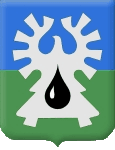 МУНИЦИПАЛЬНОЕ ОБРАЗОВАНИЕ ГОРОД УРАЙХанты-Мансийский автономный округ-Юграадминистрация ГОРОДА УРАЙПОСТАНОВЛЕНИЕ(в редакции постановлений от 25.02.2021 №484, от 15.04.2021 №981, от 25.08.2021 №2105, от 14.10.2021 №2529, от 24.12.2021 №3198, от 11.01.2022 №07, от 11.03.2022 №502, от 11.10.2022 №2505, от 26.12.2022 № 3338, от 31.01.2023 №165, от 15.03.2023 №499)от 30.09.2020       	№ 2366Об утверждении муниципальной программы «Развитие малого и среднего предпринимательства, потребительского рынка и сельскохозяйственных товаропроизводителей города Урай» В соответствии со статьей 16 Федерального закона от 06.10.2003 №131-ФЗ «Об общих принципах организации местного самоуправления в Российской Федерации», статьей 179 Бюджетного кодекса Российской Федерации, Федеральным законом от 24.07.2007 №209-ФЗ «О развитии малого и среднего предпринимательства в Российской Федерации», постановлением администрации города Урай от 25.06.2019 №1524 «О муниципальных программах муниципального образования городской округ город Урай» и в целях создания благоприятных условий для развития малого и среднего предпринимательства, потребительского рынка и агропромышленного комплекса на территории города Урай:1. Утвердить муниципальную программу «Развитие малого и среднего предпринимательства, потребительского рынка и сельскохозяйственных товаропроизводителей города Урай» согласно приложению.2. Опубликовать постановление в газете «Знамя» и разместить на официальном сайте органов местного самоуправления города Урай в информационно-телекоммуникационной сети «Интернет».3. Постановление вступает в силу с 01.01.2021.4. Контроль за выполнением постановления возложить на заместителя главы города Урай С.П. НовосёловуГлава города Урай                                                                                                   Т.Р. ЗакирзяновПриложение к постановлениюадминистрации города Урайот  30.09.2020 № 2366Муниципальная программа «Развитие малого и среднего предпринимательства, потребительского рынка и сельскохозяйственных товаропроизводителей города Урай» (далее - Программа, муниципальная программа)Паспорт муниципальной программы Раздел 1 «О стимулировании инвестиционной и инновационной деятельности, развитие конкуренции и негосударственного сектора экономики».Исходя из полномочий ответственного исполнителя, соисполнителей муниципальная программа:Содержит меры, направленные на формирование благоприятного инвестиционного климата.Формирование благоприятного инвестиционного климата осуществляется выполнением комплекса мероприятий в соответствии со Стандартом деятельности органов исполнительной власти субъекта Российской Федерации по обеспечению благоприятного инвестиционного климата в регионе, разработанным автономной некоммерческой организацией «Агентство стратегических инициатив по продвижению новых проектов», целевыми моделями упрощения процедур ведения бизнеса и повышения инвестиционной привлекательности субъектов Российской Федерации, утвержденными распоряжением Правительства Российской Федерации от 31.01.2017 №147-р, лучшими региональными и муниципальными практиками, выявленными по результатам Всероссийского конкурса лучших практик и инициатив социально-экономического развития субъектов Российской Федерации, в том числе привлечение частных инвестиций для реализации инвестиционных проектов, отвечающих целям и задачам муниципальной программы.  Содержит меры, направленные на улучшение конкурентной среды.В соответствии с заключенным  соглашением между Правительством Ханты-Мансийского автономного округа – Югры и органами местного самоуправления по внедрению в Ханты-Мансийском автономном округе – Югре стандарта развития конкуренции от 25.12.2015 органы местного самоуправления города Урай развивают конкуренцию на основе стандарта развития конкуренции в субъектах Российской Федерации, утвержденного распоряжением Правительства Российской Федерации от 17.04.2019 №768-р, с учетом принципов его внедрения, а также реализуют меры по развитию конкуренции на отдельных рынках товаров, работ, услуг, предусмотренных планом мероприятий (дорожной картой) по содействию развитию конкуренции в Ханты-Мансийском автономном округе - Югре, утвержденным распоряжением Губернатора Ханты-Мансийского автономного округа - Югры от 01.08.2019 №162-рг, и муниципальным планом  («дорожной картой») по содействию развитию конкуренции в муниципальном образовании городской округ город Урай.  Содержит меры, направленные на создание благоприятных условий для ведения предпринимательской деятельности за счет реализации региональных проектов:1) «Акселерация субъектов малого и среднего предпринимательства»;2) «Создание условий для легкого старта и комфортного ведения бизнеса». (в редакции постановления от 25.08.2021 №2105)Содержит меры, направленные на включение инновационной составляющей в муниципальную программу в соответствии с ключевыми направлениями реализации Национальной технологической инициативы.Национальная технологическая инициатива предполагает формирование нового поколения технологий. Именно поэтому драйвером развития инновационной экономики  станет выстраивание так называемого «инновационного лифта», предполагающего создание в муниципальном образовании целой системы центров молодёжного инновационного творчества (ЦМИТ). ЦМИТы станут точками роста инновационного бизнеса, в которых будут сформированы новые кадры для инновационной экономики.Содержит меры, направленные на повышение производительности труда.Повышение производительности труда за счет:применения системы мотивации юридических лиц, осуществляющих модернизацию производства, предоставление услуг, оптимизацию производственных процессов, использование инновационных подходов в деятельности;стимулирования снижения затрат на производство единицы продукции;повышения квалификации работников предприятий и учреждений;формирование культуры бережливого производства во всех отраслях социально-экономического развития;осуществления контроля за достижением результата выполненной работы (оказанной услуги).Раздел 2 «Механизм реализации муниципальной программы»2.1. Механизм реализации муниципальной программы включает разработку и принятие муниципальных нормативных правовых актов города Урай, необходимых для ее выполнения, своевременное уточнение перечня программных мероприятий, объема финансирования на очередной финансовый год и плановый период с уточнением затрат по программным мероприятиям, корректировку плановых значений целевых показателей на основании мониторинга фактически достигнутых целевых показателей реализации муниципальной программы, уточнения, связанные с изменениями внешней среды, с учетом результатов проводимых в городе Урай социологических исследований, а также информирование общественности о финансировании, ходе и результатах реализации муниципальной подпрограммы, посредством размещения информации на официальном сайте органов местного самоуправления города Урай в информационно-телекоммуникационной сети «Интернет».Должностные лица - ответственные исполнители муниципальной программы, соисполнители муниципальной программы несут персональную ответственность за своевременное и качественное исполнение мероприятий и достижение целевых показателей. Механизм взаимодействия ответственного исполнителя и соисполнителей муниципальной программы, распределения полномочий, осуществления контроля за ходом реализации муниципальной программы установлен Порядком принятия решения о разработке муниципальных программ муниципального образования городской округ город Урай, их формирования, утверждения, корректировки и реализации, утвержденным постановлением администрации города Урай от 25.06.2019 №1524 .2.2. Реализация мероприятий муниципальной программы осуществляется в соответствии с:1) Порядком предоставления финансовой поддержки в форме субсидий субъектам малого и среднего предпринимательства, утвержденным постановлением администрации города Урай;2) Порядком предоставления финансовой поддержки в форме субсидий сельскохозяйственным товаропроизводителям, утвержденным постановлением администрации города Урай;3) Порядком предоставления субсидии на поддержку и развитие животноводства, утвержденным постановлением администрации города Урай; (в редакции постановления от 24.12.2021 №3198)4) Порядком предоставления субсидии на поддержку и развитие малых форм хозяйствования, утвержденным постановлением администрации города Урай. (в редакции постановления от 25.08.2021 №2105)5) Порядком предоставления субъектам малого и среднего предпринимательства и физическим лицам, не являющимся индивидуальными предпринимателями и применяющим специальный налоговый режим «Налог на профессиональный доход», муниципального имущества в аренду, утвержденным постановлением администрации города Урай. (в редакции постановления от 26.12.2022 №3338)2.3. Реализация мероприятий муниципальной программы осуществляется с учетом технологий бережливого производства. 2.4. Реализация мероприятий муниципальной программы осуществляется с учетом принципов проектного управления.2.5. При финансовом обеспечении мероприятий муниципальной программы не применяются методы инициативного бюджетирования.В муниципальной программе в соответствии с её целями и задачами предусматриваются:1) предоставление межбюджетных трансфертов из бюджета Ханты-Мансийского автономного округа - Югры бюджету муниципального образования городской округ город Урай (далее - бюджет городского округа);2) предоставление субсидий юридическим лицам (за исключением субсидий государственным (муниципальным) учреждениям), индивидуальным предпринимателям  – производителям товаров, работ, услуг, в соответствии со статьями 78, 78.1 Бюджетного кодекса Российской Федерации. Перечень возможных рисков при реализации муниципальной программы и мер по их преодолению приведен в таблице 4 муниципальной программы.2.6. Мероприятия муниципальной программы направлены на:1) развитие субъектов малого и среднего предпринимательства (далее - Субъекты), в том числе потребительского рынка, сельскохозяйственных товаропроизводителей на территории города Урай, и состоят из следующих видов поддержки:а) финансовая поддержка;б) имущественная поддержка;в) информационная поддержка;г) консультационная поддержка;д) образовательная поддержка;2) развитие и популяризацию самозанятых граждан и состоят из следующих видов поддержки:имущественная поддержка;информационная поддержка;в) консультационная поддержка.(в редакции постановления от 15.04.2021 №981)2.7. Для получения финансовой (за исключением кода группировки вида экономической деятельности 01.49.5) и имущественной поддержки Субъект должен: (в редакции постановления от 25.08.2021 №2105)2.7.1. Соответствовать условиям, установленным по отношению к нему федеральным законодательством, законодательством Ханты-Мансийского автономного округа – Югры и нормативными правовыми актами города Урай. (в редакции постановления от 26.12.2022 №3338)2.7.2. Быть поставленным на налоговый учет в Ханты-Мансийском автономном округе - Югре,  сведения о котором внесены в единый реестр субъектов малого и среднего предпринимательства. Осуществлять предпринимательскую деятельность на территории города Урай. (в редакции постановления от 25.08.2021 №2105)2.7.3. Осуществлять основную деятельность в социально-значимых видах деятельности, определенных пунктом 2.9 настоящего раздела. (в редакции постановления от 25.08.2021 №2105)2.7.4. Не иметь задолженности по обязательным платежам перед бюджетами всех уровней и государственными внебюджетными фондами, по договорам аренды муниципального имущества (при наличии таких договоров).2.8. Утратил силу (в редакции постановления от 25.08.2021 №2105)2.9. С целью развития малого и среднего предпринимательства на территории города Урай определены следующие социально-значимые виды деятельности:2.9.1. Сельское, лесное хозяйство, рыболовство и рыбоводство (включает в себя коды группировок видов экономической деятельности, входящих в группы 01.13, 01.19, 01.30, 01.41, 01.42, 01.43, 01.45, 01.46, 01.47, 01.50, 02.10, 02.20, 02.30, 02.40, 03.12, 03.22; подгруппы 01.49.1, 01.49.2, 01.49.5). (в редакции постановления от 25.08.2021 №2105)2.9.2. Обрабатывающие производства и деятельность в сфере традиционных промыслов, в том числе ремесленническая деятельность (включает в себя коды группировок видов экономической деятельности, входящих в группы 10.13, 10.20, 10,39, 10.51, 10.71, 10.72, 10.73, 10.89, 11.07, 13.30, 13.91, 13.92, 14.11, 14.12, 14.13, 14.19, 14.20, 15.11, 15.20, 16.10, 16.21, 16.22, 16.23, 16.24, 16.29, 22.23, 23.20, 23.31, 23.32, 23.41, 23.61, 23.62, 23.63, 23.64, 23.65, 23.69, 23.70, 25.12, 25.50, 25.61, 25.62, 25.71, 31.01, 31.02, 31.09).(в редакции постановления от 11.03.2022 №502)2.9.3. Деятельность в сфере экологии (включает в себя коды группировок видов экономической деятельности, входящих в группы 38.11, 38.12, 38.21, 38.22, 39.00). 2.9.4 Строительство (включает в себя коды группировок видов экономической деятельности, входящих в группы 41.20, 42.21, 42.22, 43.22, 43.29, 43.31, 43.32, 43.33).2.9.5. Деятельность предприятий общественного питания (включает в себя коды группировок видов экономической деятельности, входящих в группы 56.10, 56.21, 56.29).2.9.6. Бытовые услуги и сопутствующие дополнительные услуги  (включает в себя коды группировок видов экономической деятельности, входящих в группы 75.00, 77.21, 77.29, 95.21, 95.22, 95.23, 95.24, 95.25, 95.29, 96.01; подгруппу 71.20.9).2.9.7. Услуги по организации въездного и внутреннего туризма (включает в себя коды группировок видов экономической деятельности, входящих в группы 55.10, 79.11, 79.12 в соответствии с пунктами 1,2 приложения 4 к муниципальной программе. 2.9.8. Образование (включает в себя коды группировок видов экономической деятельности, входящих в группы 85.11, 85.12, 85.13, 85.14, 85.41).2.9.9. Деятельность в области здравоохранения и социальных услуг (включает в себя коды группировок видов экономической деятельности, входящих в группы 86.21, 87.10, 87.20, 87.30, 87.90, 88.10, 88.91, 88.99).2.9.10. Деятельность в области культуры и спорта (включает в себя коды группировок видов экономической деятельности, входящих в группы 90.01, 90.02, 93.11, 93.12, 93.13). 2.9.11. Деятельность  в социальной сфере (в соответствии с пунктом 26 приложения 4 к муниципальной программе). (в редакции постановления от 25.08.2021 №2105)2.9.12. Научные исследования и разработки в области естественных и технических наук (включает в себя коды группировок видов экономической деятельности, входящих в группу 72.19);2.9.13. Управление эксплуатацией жилого фонда за вознаграждение или на договорной основе (включает в себя коды группировок видов экономической деятельности, входящих в подгруппу 68.32.1).2.9.14. Деятельность транспорта (включает в себя коды группировок видов экономической деятельности, входящих в вид 49.31.21, группу 50.40). 2.10. При определении социальной значимости видов деятельности, осуществляемых Субъектом, с 01.01.2017 используется Общероссийский классификатор видов экономической деятельности ОК 029-2014 (КДЕС ред. 2), принятый и введенный в действие приказом Федерального агентства по техническому регулированию и метрологии от 31.01.2014 №14-ст.2.11. Субъекты, получившие финансовую поддержку, обязаны в течение 12 месяцев с даты получения поддержки:1) осуществлять предпринимательскую деятельность (наличие в Едином реестре субъектов малого и среднего предпринимательства сведений о категории субъекта малого и среднего предпринимательства) по основному виду деятельности, в рамках которого предоставлялась финансовая поддержка;2) сохранять рабочие места (при их наличии на дату предоставления предложения (заявки) участника отбора на предоставление субсидии) (в редакции постановления от 15.03.2023 №499).2.12. Не имеют права на получение поддержки Субъекты, в отношении которых ранее уполномоченным органом исполнительной власти Ханты-Мансийского автономного округа - Югры (далее также автономный округ), муниципального образования автономного округа, организациями инфраструктуры поддержки субъектов малого и среднего предпринимательства автономного округа было принято решение об оказании поддержки по тем же основаниям на те же цели.Субъект, претендующий на получение поддержки, соглашается с условием получения поддержки, дающим право на получение поддержки только в случае отсутствия факта принятия решения об оказании Субъекту поддержки по тем же основаниям и на те же цели.Согласие Субъекта включается в заявление о предоставлении поддержки.2.13. Субсидии на реализацию мероприятий Подпрограммы 1 (далее - субсидии) предоставляются из бюджета Ханты-Мансийского автономного округа - Югры при софинансировании расходных обязательств муниципальным образованием город Урай в целях обеспечения благоприятных условий для развития малого и среднего предпринимательства.2.14. Субсидии предоставляются для софинансирования мероприятий (направлений мероприятий), предусмотренных Подпрограммой 1 муниципальной программы. Направления мероприятий состоят из финансовой поддержки Субъектов.Финансовая поддержка Субъектам предоставляется в соответствии с Порядком предоставления финансовой поддержки в форме субсидий субъектам малого и среднего предпринимательства города Урай, утвержденным постановлением администрации города Урай. (в редакции постановления от 25.08.2021 №2105)2.15. Финансовая поддержка по мероприятиям Подпрограммы 3 включает в себя предоставление Товаропроизводителям субсидий, с объемом финансирования, предусмотренным таблицей 2 настоящей Программы.Субсидии по мероприятиям, предусмотренным строкой 3.1 таблицы 2 муниципальной программы, предоставляются в соответствии с Порядком предоставления финансовой поддержки в форме субсидий сельскохозяйственным товаропроизводителям, утвержденным постановлением администрации города Урай.Субсидии по мероприятиям, предусмотренным строкой 3.4 таблицы 2 муниципальной программы, предоставляются в соответствии с:1) Порядком предоставления субсидии на поддержку и развитие животноводства, утвержденным постановлением администрации города Урай; (в редакции постановления от 24.12.2021 №3198)2) Порядком предоставления субсидии на поддержку и развитие малых форм хозяйствования, утвержденным постановлением администрации города Урай. (в редакции постановления от 25.08.2021 №2105)2.16. Имущественная поддержка Субъектов и самозанятых граждан осуществляется в соответствии с Порядком предоставления субъектам малого и среднего предпринимательства и физическим лицам, не являющимся индивидуальными предпринимателями и применяющим специальный налоговый режим «Налог на профессиональный доход», муниципального имущества в аренду, утвержденным постановлением администрации города Урай. (в редакции постановления от 25.08.2021 №2105)Таблица 1Целевые показатели муниципальной программы*При расчете оценки эффективности реализации муниципальной программы по показателю 1 «Число субъектов малого и среднего предпринимательства в расчете на 10 тыс. человек населения» с учетом изменения источника информации, базовый показатель учитывается по фактическому значению за 2019 год (с прогнозом на 2020 г.).** - за базовый показатель принято значение 2021 года (в редакции постановления от 26.12.2022 №3338) (1) Доклад главы города Урай о достигнутых показателях для оценки эффективности деятельности органов местного самоуправления городского округа город Урай.(2) Утратило силу (в редакции постановления от 11.03.2022 №502) . (3) Постановление Правительства Ханты-Мансийского автономного округа – Югры от 31.10.2021 №483-п «О государственной программе Ханты-Мансийского автономного округа – Югры «Развитие экономического потенциала». (в редакции постановления от 11.03.2022 №502)(4) Постановление Правительства Ханты-Мансийского автономного округа – Югры от 30.12.2021 №637-п «О мерах по реализации государственной программы Ханты-Мансийского автономного округа – Югры «Развитие агропромышленного комплекса». (в редакции постановления от 11.03.2022 №502) (5) Паспорт портфеля проектов «Малое и среднее предпринимательство и поддержка индивидуальной предпринимательской инициативы». Таблица 2 (в редакции постановления от 26.12.2022 №3338)Распределение финансовых ресурсов муниципальной программыТаблица 3 (в редакции постановления от 26.12.2022 №3338)Мероприятия, реализуемые на принципах проектного управления, направленные в том числе на исполнение национальных и федеральных проектов (программ) Российской ФедерацииТаблица 4 (в редакции постановления от 25.08.2021 №2105)Перечень возможных рисков при реализации муниципальной программы и мер по их преодолениюПриложение 1 к муниципальной программе «Развитие малого и среднего предпринимательства, потребительского рынка и сельскохозяйственных товаропроизводителей города Урай» Методика расчета целевых показателей муниципальной программыПриложение 2 к муниципальной программе «Развитие малого и среднего предпринимательства, потребительского рынка и сельскохозяйственных товаропроизводителей города Урай» Направления основных мероприятий муниципальной программыПриложение 3 к муниципальной программе «Развитие малого исреднего предпринимательства, потребительского рынка исельскохозяйственных товаропроизводителей города Урай» Публичная декларация о результатах реализации мероприятий муниципальной программы «Развитие малого и среднего предпринимательства, потребительского рынка и сельскохозяйственных товаропроизводителей города Урай»Приложение 4 к муниципальной программе «Развитие малого и среднего предпринимательства, потребительского рынка и сельскохозяйственных товаропроизводителей города Урай» (в редакции постановления от 25.08.2021 №2105)Основные понятия, используемые для реализации мероприятий муниципальной программы1. Биологические препараты - средства биологического  происхождения, применяемые в сельском хозяйстве для диагностики, профилактики и лечения инфекционных и паразитарных болезней животных, повышения их плодовитости и продуктивности.2. Ветеринарный объект - объект, предназначенный для осуществления профилактических, ветеринарно-санитарных и (или) лечебных мероприятий, а также для диагностических исследований животных.3. Ветеринарные препараты –  лекарственные средства, используемые для лечения, профилактики заболеваний и повышения продуктивности животных, вакцины анатоксины, диагностикумы, лечебно-профилактические сыворотки, гамма - глобулины, пробиотики, вещества, выделенные из микроорганизмов и влияющие на иммунный статус организма, чувствительные системы для накопления микроорганизмовВнутренний туризм - туризм в пределах территории Ханты-Мансийского автономного округа - Югры лиц, постоянно проживающих на территории Ханты-Мансийского автономного округа - Югры.5. Въездной туризм - туризм в пределах территории Ханты-Мансийского автономного округа - Югры лиц, не проживающих постоянно в Ханты-Мансийском автономном округе - Югре.6. Выставочно-ярмарочные мероприятия - мероприятия, на которых демонстрируются и получают распространение товары, услуги и (или) информация и которые проходят в четко установленные сроки и с определенной периодичностью. 7. Инновации - введенный в употребление новый или значительно улучшенный продукт (товар, услуга) или процесс, новый метод продаж или новый организационный метод в деловой практике, организации рабочих мест или во внешних связях.8. Корма - пищевые продукты, предназначенные для скота (сено, силос, зерносенаж, комбикорм).9. Модернизация - комплекс мероприятий, предусматривающий обновление функционально устаревшего планировочного и (или) технологического решения существующего объекта, которые приводят к улучшению (повышению) первоначально принятых нормативных показателей функционирования объекта, его технического уровня и появлению у него новых экономических характеристик, превышающих первоначальные на 30 и более процентов.10. Молодёжное предпринимательство – осуществление предпринимательской деятельности молодежью, юридическими лицами, в уставном (складочном) капитале которых доля, принадлежащая  молодежи,  составляет не менее 50%. 11. Молодежь – граждане Российской Федерации, соответствующие условиям, установленным Федеральным законом от 30.12.2020 №489-ФЗ «О молодёжной политике в Российской Федерации». 12. Молодняк сельскохозяйственных животных - классификация  сельскохозяйственных животных по возрасту определяется в соответствии с видом животных.13. Муниципальный реестр объектов потребительского рынка - единая муниципальная информационная система, содержащая перечень объектов розничной и оптовой торговли, общественного питания и бытового обслуживания, производства товаров народного потребления и сведения об их принадлежности субъектам потребительского рынка.14. Начинающие предприниматели - впервые зарегистрированные и действующие менее 1 года индивидуальные предприниматели и юридические лица. 15. Нестационарный торговый объект - торговый  объект, представляющий собой временное сооружение или временную конструкцию, не связанный прочно с земельным участком вне зависимости от наличия или отсутствия подключения (технологического присоединения) к сетям инженерно-технического обеспечения, в том числе передвижное сооружение.16. Образовательные мероприятия - семинары, тренинги, курсы повышения квалификации и иные занятия обучающего характера для Субъектов и Организаций.17. Объект перерабатывающих производств сельскохозяйственной продукции - объект капитального строительства, предназначенный для первичной и (или) последующей промышленной переработки сельскохозяйственной продукции, произведенной на территории автономного округа, для последующей реализации18. Объекты потребительского рынка - имущественные комплексы и помещения, используемые для осуществления розничной и оптовой торговли, оказания услуг общественного питания, бытового обслуживания и производства товаров народного потребления.19. Потребительский рынок (рынок товаров и услуг) - система общественных отношений, основанных на соблюдении правовых норм, возникающих между государством, изготовителем и продавцом, исполнителем и потребителем в процессе изготовления, реализации и эксплуатации товаров, выполнения работ и оказания услуг.20. Пушные звери - бобр, норка, нутрия, горностай, соболь, песец, ондатра, калан, выдра. 21. Реконструкция объектов капитального строительства (за исключением линейных объектов) - изменение параметров объекта капитального строительства, его частей (высоты, количества этажей, площади, объема), в том числе надстройка, перестройка, расширение объекта капитального строительства, а также замена и (или) восстановление несущих строительных конструкций объекта капитального строительства, за исключением замены отдельных элементов таких конструкций на аналогичные или иные улучшающие показатели таких конструкций элементы и (или) восстановления указанных элементов.22. Самозанятые граждане – физические лица, не являющиеся индивидуальными предпринимателями и применяющие специальный налоговый режим «Налог на профессиональный доход» в соответствии с Федеральным законом от 24.07.2007 №209-ФЗ «О развитии малого и среднего предпринимательства в Российской Федерации». 23. Сельскохозяйственное оборудование - оборудование, предназначенное для повышения производительности труда в сельском хозяйстве путем механизации и (или) автоматизации отдельных операций или технологических процессов, со сроком полезного использования свыше двух лет и стоимостью более 20 000 (двадцать тысяч) рублей за единицу.Определение срока полезного использования оборудования осуществляется в соответствии с Классификацией основных средств, включаемых в амортизационные группы утвержденной постановлением Правительства Российской Федерации от 01.01.2002 №1 (далее - Классификатор основных средств).В случае отсутствия оборудования в Классификаторе основных средств определение срока полезного использования осуществляется в соответствии с технической документацией производителя.24. Сельскохозяйственный объект - объект капитального строительства, предназначенный для содержания и хозяйственного использования сельскохозяйственных животных (крупного или мелкого рогатого скота, свиней, лошадей, сельскохозяйственной птицы (за исключением экзотических пород), теплицы круглогодичного выращивания овощных и зеленных культур - с целью производства сельскохозяйственной продукции для последующей реализации, объект капитального строительства, предназначенный для хозяйственного использования в целях хранения овощей (картофеля).25. Субъект малого и среднего предпринимательства - хозяйствующий субъект, зарегистрированный и (или) состоящий на налоговом учете и осуществляющий свою деятельность на территории Ханты-Мансийского автономного округа – Югры, являющийся субъектом малого и среднего предпринимательства в соответствии с Федеральным законом от 24.07.2007 №209-ФЗ «О развитии малого и среднего предпринимательства в Российской Федерации».26. Субъекты, осуществляющие деятельность в социальной сфере – субъекты, соответствующие условиям, установленным статьей 5.1 Закона Ханты-Мансийского автономного округа - Югры от 29.12.2007 №213-оз «О развитии малого и среднего предпринимательства в Ханты-Мансийском автономном округе - Югре». 27. Субъекты потребительского рынка - юридические лица и индивидуальные предприниматели, осуществляющие свою деятельность в сфере торговли, общественного питания и бытового обслуживания населения, производства товаров народного потребления на территории города Урай.28. Упаковочные материалы для молока и молокопродуктов - материалы, необходимые для обеспечения сохранности различных товаров и сырья, в период хранения и транспортировки молока и молочной продукции.Приложение 5 к муниципальной программе  утратило силу. (в редакции постановления от 25.08.2021 №2105)Приложение 6 к муниципальной программе утратило силу. (в редакции постановления от 25.08.2021 №2105)Приложение 7 к муниципальной программе утратило силу. (в редакции постановления от 24.12.2021 №3198) Приложение 8 к муниципальной программе «Развитие малого исреднего предпринимательства, потребительского рынка исельскохозяйственных товаропроизводителей города Урай» (в редакции постановления от 24.12.2021 №3198)Перечень предложений и инициатив граждан, направленных на достижение показателей национальных целей и социально-экономического развития города Урай1.Наименование муниципальной программы «Развитие малого и среднего предпринимательства, потребительского рынка и сельскохозяйственных товаропроизводителей города Урай» 2.Дата утверждения муниципальной программы (наименование и номер соответствующего нормативного правового акта)Постановление администрации города Урай от 30.09.2020 №2366 «Об утверждении муниципальной программы «Развитие малого и среднего предпринимательства, потребительского рынка и сельскохозяйственных товаропроизводителей города Урай» 3.Ответственный исполнитель муниципальной программыУправление экономического развития администрации города Урай 4.Соисполнители муниципальной программы1) Органы администрации города Урай; 2) Муниципальное казенное учреждение «Управление градостроительства, землепользования и природопользования города Урай» (далее - МКУ «УГЗиП г.Урай»);3) Утратил силу (в редакции постановления от 15.03.2023 №499)5.Цели муниципальной программы1) создание условий для устойчивого развития малого и среднего предпринимательства на территории города Урай;2) создание условий для развития потребительского рынка, расширения предложений товаров и услуг на территории города Урай;3) создание условий для устойчивого развития агропромышленного комплекса и повышение конкурентоспособности сельскохозяйственной продукции, произведенной на территории города Урай6.Задачи муниципальной программы1) развитие малого и среднего предпринимательства и обеспечение благоприятных условий ведения предпринимательской деятельности, включая социальное предпринимательство (в редакции постановления от 15.03.2023 №499);2) развитие инфраструктуры потребительского рынка и услуг;3) создание благоприятного климата для увеличения объемов производства и переработки, производимой сельскохозяйственными товаропроизводителями продукции7.Подпрограммы муниципальной программы1) подпрограмма 1 «Развитие малого и среднего предпринимательства»;2) подпрограмма 2 «Развитие потребительского рынка»;3) подпрограмма 3 «Развитие сельскохозяйственных товаропроизводителей»8.Портфели проектов, проекты, направленные, в том числе на реализацию в городе Урай национальных проектов (программ) Российской Федерации, параметры их финансового обеспеченияПортфель проектов «Малое и среднее предпринимательство и поддержка индивидуальной предпринимательской инициативы» - 12 114,2 тыс. руб.В том числе: 1) региональный проект «Акселерация субъектов малого и среднего предпринимательства» - 11 237,9 тыс. руб.2) региональный проект «Создание условий для легкого старта и комфортного ведения бизнеса»  - 876,3 тыс. руб. (в редакции постановления от 26.12.2022 №3338)9.Целевые показатели муниципальной программы 1) достижение числа субъектов малого и среднего предпринимательства в расчете на 10 тыс. человек населения до 304,0 единиц;2) увеличение доли среднесписочной численности работников (без внешних совместителей) малых и средних предприятий в среднесписочной численности работников (без внешних совместителей) всех предприятий и организаций, с 16,2% до 17,2%;3) увеличение численности занятых в сфере малого и среднего предпринимательства, включая индивидуальных предпринимателей и самозанятых, с 3,6 тыс. человек до 4,7 тыс. человек (в редакции постановления от 15.03.2023 №499);4) увеличение показателя обеспеченности торговыми площадями на 1000 жителей с 730,9 до 734,0 кв.м.;5) динамика производства молока (в базисной жирности) +1,1% в отчетном году по отношению к году, предшествующему отчетному году;6) динамика поголовья животных и птицы у сельскохозяйственных товаропроизводителей +1,1% в отчетном году по отношению к году, предшествующему отчетному году;7) доля сданных в аренду субъектам малого и среднего предпринимательства, организациям, образующим инфраструктуру поддержки субъектов малого и среднего предпринимательства, и самозанятым гражданам объектов недвижимого имущества, включенных в перечень муниципального имущества, предназначенный для поддержки субъектов малого и среднего предпринимательства и самозанятых граждан, в общем количестве объектов недвижимого имущества, включенных в указанный перечень, на уровне не менее 80%;8) увеличение количества объектов имущества в перечне муниципального имущества, предназначенном для поддержки субъектов малого и среднего предпринимательства и самозанятых граждан, на уровне не менее 10% ежегодно (в редакции постановления от 26.12.2022 №3338)10.Срок реализации муниципальной программы2021-2030 годы 11.Параметры финансового обеспечения муниципальной программы1. Источник финансового обеспечения муниципальной программы:- бюджет города Урай;- бюджет Ханты-Мансийского автономного округа – Югры.2. Для реализации муниципальной программы необходимо: 2021 год – 46 932,3 тыс.руб.; 2022 год – 48 099,3 тыс.руб.,2023 год –  47 602,2тыс.руб.;2024 год – 48 945,9 тыс.руб.;2025 год – 49 560,5 тыс.руб.;2026 год – 21 967,3 тыс.руб.;2027 год – 21 967,3 тыс.руб.;2028 год – 21 967,3 тыс.руб.;2029 год – 21 967,3 тыс.руб.;2030 год – 21 967,3 тыс.руб. (в редакции постановления от 31.01.2023 №165)№ п/пНаименование показателяЕд. изм.Базовый показатель на начало реализации муниципальной программы Значения показателя по годамЗначения показателя по годамЗначения показателя по годамЗначения показателя по годамЗначения показателя по годамЗначения показателя по годамЗначения показателя по годамЗначения показателя по годамЗначения показателя по годамЗначения показателя по годамЦелевое значение показателя на момент окончания муниципальной программы№ п/пНаименование показателяЕд. изм.Базовый показатель на начало реализации муниципальной программы 2021г.2022г.2023г.2024г.2025г.2026г.2027г.2028г.2029г.2030г.Целевое значение показателя на момент окончания муниципальной программы1.Число субъектов малого и среднего предпринимательства в расчете на 10 тыс. человек населения* (1) (в редакции постановления от 26.12.2022 №3338)Ед.346,3313,5303,2303,3303,4303,5303,6303,7303,8303,9304,0304,02.Доля среднесписочной численности работников (без внешних совместителей) малых и средних предприятий в среднесписочной численности работников (без внешних совместителей) всех предприятий и организаций (1)(в редакции постановления от 11.03.2022 №502)%16,216,316,416,516,616,716,816,917,017,117,217,23.Численность занятых в сфере малого и среднего предпринимательства, включая индивидуальных предпринимателей и самозанятых (3) (в редакции постановления от 15.03.2023 №499)Тыс. человек3,63,73,94,44,54,64,64,74,74,74,74,74.Обеспеченность торговыми площадями на 1000 жителейкв. м.730,9731, 0731, 0731, 0732,0732,0732,0733,0733,0733,0734,0734,05.Динамика производства молока (в базисной жирности) (4) (в редакции постановления от 26.12.2022 №3338)%+ 7,4**--27,3+1,1+1,1+1,1+1,1+1,1+1,1+1,1+1,1+1,16.Динамика поголовья животных  сельскохозяйственных товаропроизводителей (в редакции постановления от 26.12.2022 №3338)%+ 2,4**--10,8+1,1+1,1+1,1+1,1+1,1+1,1+1,1+1,1+1,17.Утратил силу(в редакции постановления от 26.12.2022 №3338)8.Доля сданных в аренду субъектам малого и среднего предпринимательства, организациям, образующим инфраструктуру поддержки субъектов малого и среднего предпринимательства, и самозанятым гражданам объектов недвижимого имущества, включенных в перечень муниципального имущества, предназначенный для поддержки субъектов малого и среднего предпринимательства и самозанятых граждан, в общем количестве объектов недвижимого имущества, включенных в указанный перечень (5) (в редакции постановления от 26.12.2022 №3338)%не менее 60не менее 60не менее 80не менее 80не менее 80не менее 80не менее 80не менее 80не менее 80не менее 80не менее 80не менее 809.Увеличение количества объектов имущества в перечне муниципального имущества, предназначенном для поддержки субъектов малого и среднего предпринимательства и самозанятых граждан (5)%не менее 10не менее 10не менее 10не менее 10не менее 10не менее 10не менее 10не менее 10не менее 10не менее 10не менее 10не менее 10Номер основного мероприятияНомер основного мероприятияОсновные мероприятия муниципальной программы (их взаимосвязь с целевыми показателями муниципальной программы)Ответственный исполнитель/ соисполнительИсточники финансированияФинансовые затраты на реализацию (тыс.рублей)Финансовые затраты на реализацию (тыс.рублей)Финансовые затраты на реализацию (тыс.рублей)Финансовые затраты на реализацию (тыс.рублей)Финансовые затраты на реализацию (тыс.рублей)Финансовые затраты на реализацию (тыс.рублей)Финансовые затраты на реализацию (тыс.рублей)Финансовые затраты на реализацию (тыс.рублей)Финансовые затраты на реализацию (тыс.рублей)Финансовые затраты на реализацию (тыс.рублей)Финансовые затраты на реализацию (тыс.рублей)Финансовые затраты на реализацию (тыс.рублей)Номер основного мероприятияНомер основного мероприятияОсновные мероприятия муниципальной программы (их взаимосвязь с целевыми показателями муниципальной программы)Ответственный исполнитель/ соисполнительИсточники финансированиявсегов том числе в том числе в том числе в том числе в том числе в том числе в том числе в том числе в том числе в том числе в том числе Номер основного мероприятияНомер основного мероприятияОсновные мероприятия муниципальной программы (их взаимосвязь с целевыми показателями муниципальной программы)Ответственный исполнитель/ соисполнительИсточники финансированиявсего2021 г.2022 г.2023 г.2024 г.2025 г.2026 г.2027 г.2028 г.2029 г.2029 г.2030 г.112345678910111213141415Подпрограмма 1 «Развитие малого и среднего предпринимательства»Подпрограмма 1 «Развитие малого и среднего предпринимательства»Подпрограмма 1 «Развитие малого и среднего предпринимательства»Подпрограмма 1 «Развитие малого и среднего предпринимательства»Подпрограмма 1 «Развитие малого и среднего предпринимательства»Подпрограмма 1 «Развитие малого и среднего предпринимательства»Подпрограмма 1 «Развитие малого и среднего предпринимательства»Подпрограмма 1 «Развитие малого и среднего предпринимательства»Подпрограмма 1 «Развитие малого и среднего предпринимательства»Подпрограмма 1 «Развитие малого и среднего предпринимательства»Подпрограмма 1 «Развитие малого и среднего предпринимательства»Подпрограмма 1 «Развитие малого и среднего предпринимательства»Подпрограмма 1 «Развитие малого и среднего предпринимательства»Подпрограмма 1 «Развитие малого и среднего предпринимательства»Подпрограмма 1 «Развитие малого и среднего предпринимательства»Подпрограмма 1 «Развитие малого и среднего предпринимательства»Подпрограмма 1 «Развитие малого и среднего предпринимательства»1.1.1.1.Реализация основного мероприятия «Региональный проект «Акселерация субъектов малого и среднего предпринимательства» (1,2,3)  Управление экономического развития администрации города Урайвсего13 741,52 842,23 388,52 503,62 503,62 503,60000001.1.1.1.Реализация основного мероприятия «Региональный проект «Акселерация субъектов малого и среднего предпринимательства» (1,2,3)  Управление экономического развития администрации города Урайфедеральный бюджет0000000000001.1.1.1.Реализация основного мероприятия «Региональный проект «Акселерация субъектов малого и среднего предпринимательства» (1,2,3)  Управление экономического развития администрации города Урайбюджет Ханты-Мансийского автономного округа - Югры13 054,42 700,13 219,12 378,42 378,42 378,40000001.1.1.1.Реализация основного мероприятия «Региональный проект «Акселерация субъектов малого и среднего предпринимательства» (1,2,3)  Управление экономического развития администрации города Урайместный бюджет687,1142,1169,4125,2125,2125,20000001.1.1.1.Реализация основного мероприятия «Региональный проект «Акселерация субъектов малого и среднего предпринимательства» (1,2,3)  Управление экономического развития администрации города Урайиные источники финансирования0000000000001.2.1.2.Реализация основного мероприятия «Региональный проект «Создание условий для легкого старта и комфортного ведения бизнеса» (1,2,3)Управление экономического развития администрации города Урайвсего22 913,40304,1286,1286,1286,14 350,24 350,24 350,24 350,24 350,24 350,21.2.1.2.Реализация основного мероприятия «Региональный проект «Создание условий для легкого старта и комфортного ведения бизнеса» (1,2,3)Управление экономического развития администрации города Урайфедеральный бюджет0000000000001.2.1.2.Реализация основного мероприятия «Региональный проект «Создание условий для легкого старта и комфортного ведения бизнеса» (1,2,3)Управление экономического развития администрации города Урайбюджет Ханты-Мансийского автономного округа - Югры21 115,30288,9271,8271,8271,84 002,24 002,24 002,24 002,24 002,24 002,21.2.1.2.Реализация основного мероприятия «Региональный проект «Создание условий для легкого старта и комфортного ведения бизнеса» (1,2,3)Управление экономического развития администрации города Урайместный бюджет1 798,1015,214,314,314,3348,0348,0348,0348,0348,0348,01.2.1.2.Реализация основного мероприятия «Региональный проект «Создание условий для легкого старта и комфортного ведения бизнеса» (1,2,3)Управление экономического развития администрации города Урайиные источники финансирования0000000000001.3.1.3.Предоставление информационной и консультационной поддержки (1,2) Управление экономического развития администрации города УрайБез финансирования------------1.41.4Предоставление имущественной поддержки (1,2,8) Органы администрации города Урай: комитет по управлению муниципальным имуществом администрации города УрайБез финансирования------------Итого по подпрограмме 1:Итого по подпрограмме 1:Итого по подпрограмме 1:всего36 654,92 842,23 692,62 789,72 789,72 789,74 350,24 350,24 350,24 350,24 350,24 350,2Итого по подпрограмме 1:Итого по подпрограмме 1:Итого по подпрограмме 1:федеральный бюджет000000000000Итого по подпрограмме 1:Итого по подпрограмме 1:Итого по подпрограмме 1:бюджет Ханты-Мансийского автономного округа - Югры34 169,72 700,13 508,02 650,22 650,22 650,24 002,24 002,24 002,24 002,24 002,24 002,2Итого по подпрограмме 1:Итого по подпрограмме 1:Итого по подпрограмме 1:местный бюджет2 485,2142,1184,6139,5139,5139,5348,0348,0348,0348,0348,0348,0Итого по подпрограмме 1:Итого по подпрограмме 1:Итого по подпрограмме 1:иные источники финансирования000000000000Подпрограмма 2  «Развитие потребительского рынка»Подпрограмма 2  «Развитие потребительского рынка»Подпрограмма 2  «Развитие потребительского рынка»Подпрограмма 2  «Развитие потребительского рынка»Подпрограмма 2  «Развитие потребительского рынка»Подпрограмма 2  «Развитие потребительского рынка»Подпрограмма 2  «Развитие потребительского рынка»Подпрограмма 2  «Развитие потребительского рынка»Подпрограмма 2  «Развитие потребительского рынка»Подпрограмма 2  «Развитие потребительского рынка»Подпрограмма 2  «Развитие потребительского рынка»Подпрограмма 2  «Развитие потребительского рынка»Подпрограмма 2  «Развитие потребительского рынка»Подпрограмма 2  «Развитие потребительского рынка»Подпрограмма 2  «Развитие потребительского рынка»Подпрограмма 2  «Развитие потребительского рынка»Подпрограмма 2  «Развитие потребительского рынка»2.1.2.1.Разработка и утверждение схем размещения нестационарных торговых объектов (4)Управление экономического развития администрации города Урай; МКУ «УГЗиП г.Урай»Без финансирования------------2.2.2.2.Осуществление мониторинга состояния потребительского рынка на территории города Урай. Формирование и сопровождение торгового реестра объектов торговли, реестра розничных рынков (4) Управление экономического развития администрации города УрайБез финансирования------------2.3.2.3.Организация выставочно-ярмарочных мероприятий в сфере потребительского рынка (4)Управление экономического развития администрации города Урайвсего2 069,3142,7438,5828,1330,0330,00000002.3.2.3.Организация выставочно-ярмарочных мероприятий в сфере потребительского рынка (4)Управление экономического развития администрации города Урайфедеральный бюджет0000000000002.3.2.3.Организация выставочно-ярмарочных мероприятий в сфере потребительского рынка (4)Управление экономического развития администрации города Урайбюджет Ханты-Мансийского автономного округа - Югры0000000000002.3.2.3.Организация выставочно-ярмарочных мероприятий в сфере потребительского рынка (4)Управление экономического развития администрации города Урайместный бюджет2 069,3142,7438,5828,1330,0330,00000002.3.2.3.Организация выставочно-ярмарочных мероприятий в сфере потребительского рынка (4)Управление экономического развития администрации города Урайиные источники финансирования000000000000ИТОГО по подпрограмме 2:ИТОГО по подпрограмме 2:ИТОГО по подпрограмме 2:всего2 069,3142,7438,5828,1330,0330,0000000ИТОГО по подпрограмме 2:ИТОГО по подпрограмме 2:ИТОГО по подпрограмме 2:федеральный бюджет000000000000ИТОГО по подпрограмме 2:ИТОГО по подпрограмме 2:ИТОГО по подпрограмме 2:бюджет Ханты-Мансийского автономного округа - Югры000000000000ИТОГО по подпрограмме 2:ИТОГО по подпрограмме 2:ИТОГО по подпрограмме 2:местный бюджет2 069,3142,7438,5828,1330,0330,0000000ИТОГО по подпрограмме 2:ИТОГО по подпрограмме 2:ИТОГО по подпрограмме 2:иные источники финансирования000000000000Подпрограмма 3 «Развитие сельскохозяйственных товаропроизводителей»Подпрограмма 3 «Развитие сельскохозяйственных товаропроизводителей»Подпрограмма 3 «Развитие сельскохозяйственных товаропроизводителей»Подпрограмма 3 «Развитие сельскохозяйственных товаропроизводителей»Подпрограмма 3 «Развитие сельскохозяйственных товаропроизводителей»Подпрограмма 3 «Развитие сельскохозяйственных товаропроизводителей»Подпрограмма 3 «Развитие сельскохозяйственных товаропроизводителей»Подпрограмма 3 «Развитие сельскохозяйственных товаропроизводителей»Подпрограмма 3 «Развитие сельскохозяйственных товаропроизводителей»Подпрограмма 3 «Развитие сельскохозяйственных товаропроизводителей»Подпрограмма 3 «Развитие сельскохозяйственных товаропроизводителей»Подпрограмма 3 «Развитие сельскохозяйственных товаропроизводителей»Подпрограмма 3 «Развитие сельскохозяйственных товаропроизводителей»Подпрограмма 3 «Развитие сельскохозяйственных товаропроизводителей»Подпрограмма 3 «Развитие сельскохозяйственных товаропроизводителей»Подпрограмма 3 «Развитие сельскохозяйственных товаропроизводителей»Подпрограмма 3 «Развитие сельскохозяйственных товаропроизводителей»3.1.Предоставление финансовой поддержки в форме субсидии сельскохозяйственным товаропроизводителям  (5,6,7)Предоставление финансовой поддержки в форме субсидии сельскохозяйственным товаропроизводителям  (5,6,7)Управление экономического развития администрации города Урайвсего580,040,040,0100,0100,0100,040,040,040,040,040,040,03.1.Предоставление финансовой поддержки в форме субсидии сельскохозяйственным товаропроизводителям  (5,6,7)Предоставление финансовой поддержки в форме субсидии сельскохозяйственным товаропроизводителям  (5,6,7)Управление экономического развития администрации города Урайфедеральный бюджет0000000000003.1.Предоставление финансовой поддержки в форме субсидии сельскохозяйственным товаропроизводителям  (5,6,7)Предоставление финансовой поддержки в форме субсидии сельскохозяйственным товаропроизводителям  (5,6,7)Управление экономического развития администрации города Урайбюджет Ханты-Мансийского автономного округа - Югры0000000000003.1.Предоставление финансовой поддержки в форме субсидии сельскохозяйственным товаропроизводителям  (5,6,7)Предоставление финансовой поддержки в форме субсидии сельскохозяйственным товаропроизводителям  (5,6,7)Управление экономического развития администрации города Урайместный бюджет580,040,040,0100,0100,0100,040,040,040,040,040,040,03.1.Предоставление финансовой поддержки в форме субсидии сельскохозяйственным товаропроизводителям  (5,6,7)Предоставление финансовой поддержки в форме субсидии сельскохозяйственным товаропроизводителям  (5,6,7)Управление экономического развития администрации города Урайиные источники финансирования0000000000003.2.Предоставление земельных участков для разведения сельскохозяйственных животных и птицы (5,6,7)Предоставление земельных участков для разведения сельскохозяйственных животных и птицы (5,6,7)Органы администрации города Урай:комитет по управлению муниципальным имуществом администрации города Урай; МКУ «УГЗиП г.Урай»Без финансирования------------3.3.Создание условий для развития сельскохозяйственных товаропроизводителей, в том числе оказание методической, консультационной помощи, в организации участия местных сельскохозяйственных товаропроизводителей в выставочно-ярмарочных мероприятиях и т.д.  (5,6,7)Создание условий для развития сельскохозяйственных товаропроизводителей, в том числе оказание методической, консультационной помощи, в организации участия местных сельскохозяйственных товаропроизводителей в выставочно-ярмарочных мероприятиях и т.д.  (5,6,7)Управление экономического развития администрации города Урай; органы администрации города Урай: пресс-служба администрации города УрайБез финансирования------------3.4.Осуществление переданного отдельного государственного полномочия по поддержке сельскохозяйственного производства и деятельности по заготовке и переработке дикоросов (за исключением мероприятий, предусмотренных федеральными целевыми программами), в т.ч.: (5,6,7)(в ред.постановления от 31.01.2023 №165)Осуществление переданного отдельного государственного полномочия по поддержке сельскохозяйственного производства и деятельности по заготовке и переработке дикоросов (за исключением мероприятий, предусмотренных федеральными целевыми программами), в т.ч.: (5,6,7)(в ред.постановления от 31.01.2023 №165)Управление экономического развития администрации города УрайВсего311 672,543 907,443 928,243 884,445 726,246 340,817 577,117 577,117 577,117 577,117 577,117 577,13.4.Осуществление переданного отдельного государственного полномочия по поддержке сельскохозяйственного производства и деятельности по заготовке и переработке дикоросов (за исключением мероприятий, предусмотренных федеральными целевыми программами), в т.ч.: (5,6,7)(в ред.постановления от 31.01.2023 №165)Осуществление переданного отдельного государственного полномочия по поддержке сельскохозяйственного производства и деятельности по заготовке и переработке дикоросов (за исключением мероприятий, предусмотренных федеральными целевыми программами), в т.ч.: (5,6,7)(в ред.постановления от 31.01.2023 №165)Управление экономического развития администрации города Урайфедеральный бюджет0000000000003.4.Осуществление переданного отдельного государственного полномочия по поддержке сельскохозяйственного производства и деятельности по заготовке и переработке дикоросов (за исключением мероприятий, предусмотренных федеральными целевыми программами), в т.ч.: (5,6,7)(в ред.постановления от 31.01.2023 №165)Осуществление переданного отдельного государственного полномочия по поддержке сельскохозяйственного производства и деятельности по заготовке и переработке дикоросов (за исключением мероприятий, предусмотренных федеральными целевыми программами), в т.ч.: (5,6,7)(в ред.постановления от 31.01.2023 №165)Управление экономического развития администрации города Урайбюджет Ханты-Мансийского автономного округа - Югры311 672,543 907,443 928,243 884,445 726,246 340,817 577,117 577,117 577,117 577,117 577,117 577,13.4.Осуществление переданного отдельного государственного полномочия по поддержке сельскохозяйственного производства и деятельности по заготовке и переработке дикоросов (за исключением мероприятий, предусмотренных федеральными целевыми программами), в т.ч.: (5,6,7)(в ред.постановления от 31.01.2023 №165)Осуществление переданного отдельного государственного полномочия по поддержке сельскохозяйственного производства и деятельности по заготовке и переработке дикоросов (за исключением мероприятий, предусмотренных федеральными целевыми программами), в т.ч.: (5,6,7)(в ред.постановления от 31.01.2023 №165)Управление экономического развития администрации города Урайместный бюджет0000000000003.4.Осуществление переданного отдельного государственного полномочия по поддержке сельскохозяйственного производства и деятельности по заготовке и переработке дикоросов (за исключением мероприятий, предусмотренных федеральными целевыми программами), в т.ч.: (5,6,7)(в ред.постановления от 31.01.2023 №165)Осуществление переданного отдельного государственного полномочия по поддержке сельскохозяйственного производства и деятельности по заготовке и переработке дикоросов (за исключением мероприятий, предусмотренных федеральными целевыми программами), в т.ч.: (5,6,7)(в ред.постановления от 31.01.2023 №165)Управление экономического развития администрации города Урайиные источники финансирования0000000000003.4.1Государственная поддержка производства и реализации продукции животноводства (5,6,7)Государственная поддержка производства и реализации продукции животноводства (5,6,7)Управление экономического развития администрации города УрайВсего261 199,643 502,437 560,236 892,338 211,437 147,813 577,113 577,113 577,113 577,113 577,113 577,13.4.1Государственная поддержка производства и реализации продукции животноводства (5,6,7)Государственная поддержка производства и реализации продукции животноводства (5,6,7)Управление экономического развития администрации города Урайфедеральный бюджет0000000000003.4.1Государственная поддержка производства и реализации продукции животноводства (5,6,7)Государственная поддержка производства и реализации продукции животноводства (5,6,7)Управление экономического развития администрации города Урайбюджет Ханты-Мансийского автономного округа – Югры261 199,643 502,437 560,236 892,338 211,437 147,813 577,113 577,113 577,113 577,113 577,113 577,13.4.1Государственная поддержка производства и реализации продукции животноводства (5,6,7)Государственная поддержка производства и реализации продукции животноводства (5,6,7)Управление экономического развития администрации города Урайместный бюджет0000000000003.4.1Государственная поддержка производства и реализации продукции животноводства (5,6,7)Государственная поддержка производства и реализации продукции животноводства (5,6,7)Управление экономического развития администрации города Урайиные источники финансирования0000000000003.4.2 Государственная поддержка малых форм хозяйствования, модернизации объектов агропромышленного комплекса, приобретения техники, оборудования (5,6,7)(в ред.постановления от 31.01.2023 №165) Государственная поддержка малых форм хозяйствования, модернизации объектов агропромышленного комплекса, приобретения техники, оборудования (5,6,7)(в ред.постановления от 31.01.2023 №165)Управление экономического развития администрации города УрайВсего50 472,9405,06 368,06 992,17 514,89 193,04 000,04 000,04 000,04 000,04 000,04 000,03.4.2 Государственная поддержка малых форм хозяйствования, модернизации объектов агропромышленного комплекса, приобретения техники, оборудования (5,6,7)(в ред.постановления от 31.01.2023 №165) Государственная поддержка малых форм хозяйствования, модернизации объектов агропромышленного комплекса, приобретения техники, оборудования (5,6,7)(в ред.постановления от 31.01.2023 №165)Управление экономического развития администрации города Урайфедеральный бюджет0000000000003.4.2 Государственная поддержка малых форм хозяйствования, модернизации объектов агропромышленного комплекса, приобретения техники, оборудования (5,6,7)(в ред.постановления от 31.01.2023 №165) Государственная поддержка малых форм хозяйствования, модернизации объектов агропромышленного комплекса, приобретения техники, оборудования (5,6,7)(в ред.постановления от 31.01.2023 №165)Управление экономического развития администрации города Урайбюджет Ханты-Мансийского автономного округа – Югры 50 472,9405,06 368,06 992,17 514,89 193,04 000,04 000,04 000,04 000,04 000,04 000,03.4.2 Государственная поддержка малых форм хозяйствования, модернизации объектов агропромышленного комплекса, приобретения техники, оборудования (5,6,7)(в ред.постановления от 31.01.2023 №165) Государственная поддержка малых форм хозяйствования, модернизации объектов агропромышленного комплекса, приобретения техники, оборудования (5,6,7)(в ред.постановления от 31.01.2023 №165)Управление экономического развития администрации города Урайместный бюджет0000000000003.4.2 Государственная поддержка малых форм хозяйствования, модернизации объектов агропромышленного комплекса, приобретения техники, оборудования (5,6,7)(в ред.постановления от 31.01.2023 №165) Государственная поддержка малых форм хозяйствования, модернизации объектов агропромышленного комплекса, приобретения техники, оборудования (5,6,7)(в ред.постановления от 31.01.2023 №165)Управление экономического развития администрации города Урайиные источники финансирования000000000000ИТОГО по подпрограмме 3:(в ред.постановления от 31.01.2023 №165)ИТОГО по подпрограмме 3:(в ред.постановления от 31.01.2023 №165)ИТОГО по подпрограмме 3:(в ред.постановления от 31.01.2023 №165)всего312 252,543 947,443 968,243 984,445 826,246 440,817 617,117 617,117 617,117 617,117 617,117 617,1ИТОГО по подпрограмме 3:(в ред.постановления от 31.01.2023 №165)ИТОГО по подпрограмме 3:(в ред.постановления от 31.01.2023 №165)ИТОГО по подпрограмме 3:(в ред.постановления от 31.01.2023 №165)федеральный бюджет000000000000ИТОГО по подпрограмме 3:(в ред.постановления от 31.01.2023 №165)ИТОГО по подпрограмме 3:(в ред.постановления от 31.01.2023 №165)ИТОГО по подпрограмме 3:(в ред.постановления от 31.01.2023 №165)бюджет Ханты-Мансийского автономного округа - Югры311 672,543 947,443 928,243 884,445 726,246 340,817 577,117 577,117 577,117 577,117 577,117 577,1ИТОГО по подпрограмме 3:(в ред.постановления от 31.01.2023 №165)ИТОГО по подпрограмме 3:(в ред.постановления от 31.01.2023 №165)ИТОГО по подпрограмме 3:(в ред.постановления от 31.01.2023 №165)местный бюджет580,040,040,0100,0100,0100,040,040,040,040,040,040,0ИТОГО по подпрограмме 3:(в ред.постановления от 31.01.2023 №165)ИТОГО по подпрограмме 3:(в ред.постановления от 31.01.2023 №165)ИТОГО по подпрограмме 3:(в ред.постановления от 31.01.2023 №165)иные источники финансирования000000000000Всего по муниципальной программе: (в ред.постановления от 31.01.2023 №165)Всего по муниципальной программе: (в ред.постановления от 31.01.2023 №165)Всего по муниципальной программе: (в ред.постановления от 31.01.2023 №165)всего350 976,746 932,348 099,347 602,248 945,949 560,521 967,321 967,321 967,321 967,321 967,321 967,3Всего по муниципальной программе: (в ред.постановления от 31.01.2023 №165)Всего по муниципальной программе: (в ред.постановления от 31.01.2023 №165)Всего по муниципальной программе: (в ред.постановления от 31.01.2023 №165)федеральный бюджет000000000000Всего по муниципальной программе: (в ред.постановления от 31.01.2023 №165)Всего по муниципальной программе: (в ред.постановления от 31.01.2023 №165)Всего по муниципальной программе: (в ред.постановления от 31.01.2023 №165)бюджет Ханты-Мансийского автономного округа - Югры345 842,246 607,547 436,246 534,648 376,448 991,021 579,321 579,321 579,321 579,321 579,321 579,3Всего по муниципальной программе: (в ред.постановления от 31.01.2023 №165)Всего по муниципальной программе: (в ред.постановления от 31.01.2023 №165)Всего по муниципальной программе: (в ред.постановления от 31.01.2023 №165)местный бюджет5 134,5324,8663,11 067,6569,5569,5388,0388,0388,0388,0388,0388,0Всего по муниципальной программе: (в ред.постановления от 31.01.2023 №165)Всего по муниципальной программе: (в ред.постановления от 31.01.2023 №165)Всего по муниципальной программе: (в ред.постановления от 31.01.2023 №165)иные источники финансирования000000000000Инвестиции в объекты муниципальной собственностиИнвестиции в объекты муниципальной собственностиИнвестиции в объекты муниципальной собственностиИнвестиции в объекты муниципальной собственностивсего000000000000Инвестиции в объекты муниципальной собственностиИнвестиции в объекты муниципальной собственностиИнвестиции в объекты муниципальной собственностиИнвестиции в объекты муниципальной собственностифедеральный бюджет000000000000Инвестиции в объекты муниципальной собственностиИнвестиции в объекты муниципальной собственностиИнвестиции в объекты муниципальной собственностиИнвестиции в объекты муниципальной собственностибюджет Ханты-Мансийского автономного округа - Югры000000000000Инвестиции в объекты муниципальной собственностиИнвестиции в объекты муниципальной собственностиИнвестиции в объекты муниципальной собственностиИнвестиции в объекты муниципальной собственностиместный бюджет000000000000Инвестиции в объекты муниципальной собственностиИнвестиции в объекты муниципальной собственностиИнвестиции в объекты муниципальной собственностиИнвестиции в объекты муниципальной собственностииные источники финансирования000000000000Прочие расходы  (в ред.постановления от 31.01.2023 №165)Прочие расходы  (в ред.постановления от 31.01.2023 №165)Прочие расходы  (в ред.постановления от 31.01.2023 №165)Прочие расходы  (в ред.постановления от 31.01.2023 №165)всего350 976,746 932,348 099,347 602,248 945,949 560,521 967,321 967,321 967,321 967,321 967,321 967,3Прочие расходы  (в ред.постановления от 31.01.2023 №165)Прочие расходы  (в ред.постановления от 31.01.2023 №165)Прочие расходы  (в ред.постановления от 31.01.2023 №165)Прочие расходы  (в ред.постановления от 31.01.2023 №165)федеральный бюджет000000000000Прочие расходы  (в ред.постановления от 31.01.2023 №165)Прочие расходы  (в ред.постановления от 31.01.2023 №165)Прочие расходы  (в ред.постановления от 31.01.2023 №165)Прочие расходы  (в ред.постановления от 31.01.2023 №165)бюджет Ханты-Мансийского автономного округа - Югры345 842,246 607,547 436,246 534,648 376,448 991,021 579,321 579,321 579,321 579,321 579,321 579,3Прочие расходы  (в ред.постановления от 31.01.2023 №165)Прочие расходы  (в ред.постановления от 31.01.2023 №165)Прочие расходы  (в ред.постановления от 31.01.2023 №165)Прочие расходы  (в ред.постановления от 31.01.2023 №165)местный бюджет5 134,5324,8663,11 067,6569,5569,5388,0388,0388,0388,0388,0388,0Прочие расходы  (в ред.постановления от 31.01.2023 №165)Прочие расходы  (в ред.постановления от 31.01.2023 №165)Прочие расходы  (в ред.постановления от 31.01.2023 №165)Прочие расходы  (в ред.постановления от 31.01.2023 №165)иные источники финансирования000000000000В том числе:В том числе:В том числе:В том числе:В том числе:В том числе:В том числе:В том числе:Ответственный исполнитель (управление экономического развития администрации города Урай) (в ред.постановления от 31.01.2023 №165)Ответственный исполнитель (управление экономического развития администрации города Урай) (в ред.постановления от 31.01.2023 №165)Ответственный исполнитель (управление экономического развития администрации города Урай) (в ред.постановления от 31.01.2023 №165)Ответственный исполнитель (управление экономического развития администрации города Урай) (в ред.постановления от 31.01.2023 №165)всего350 976,746 932,348 099,347 602,248 945,949 560,521 967,321 967,321 967,321 967,321 967,321 967,3Ответственный исполнитель (управление экономического развития администрации города Урай) (в ред.постановления от 31.01.2023 №165)Ответственный исполнитель (управление экономического развития администрации города Урай) (в ред.постановления от 31.01.2023 №165)Ответственный исполнитель (управление экономического развития администрации города Урай) (в ред.постановления от 31.01.2023 №165)Ответственный исполнитель (управление экономического развития администрации города Урай) (в ред.постановления от 31.01.2023 №165)федеральный бюджет000000000000Ответственный исполнитель (управление экономического развития администрации города Урай) (в ред.постановления от 31.01.2023 №165)Ответственный исполнитель (управление экономического развития администрации города Урай) (в ред.постановления от 31.01.2023 №165)Ответственный исполнитель (управление экономического развития администрации города Урай) (в ред.постановления от 31.01.2023 №165)Ответственный исполнитель (управление экономического развития администрации города Урай) (в ред.постановления от 31.01.2023 №165)бюджет Ханты-Мансийского автономного округа - Югры345 842,246 607,547 436,246 534,648 376,448 991,021 579,321 579,321 579,321 579,321 579,321 579,3Ответственный исполнитель (управление экономического развития администрации города Урай) (в ред.постановления от 31.01.2023 №165)Ответственный исполнитель (управление экономического развития администрации города Урай) (в ред.постановления от 31.01.2023 №165)Ответственный исполнитель (управление экономического развития администрации города Урай) (в ред.постановления от 31.01.2023 №165)Ответственный исполнитель (управление экономического развития администрации города Урай) (в ред.постановления от 31.01.2023 №165)местный бюджет5 134,5324,8663,11 067,6569,5569,5388,0388,0388,0388,0388,0388,0Ответственный исполнитель (управление экономического развития администрации города Урай) (в ред.постановления от 31.01.2023 №165)Ответственный исполнитель (управление экономического развития администрации города Урай) (в ред.постановления от 31.01.2023 №165)Ответственный исполнитель (управление экономического развития администрации города Урай) (в ред.постановления от 31.01.2023 №165)Ответственный исполнитель (управление экономического развития администрации города Урай) (в ред.постановления от 31.01.2023 №165)иные источники финансирования000000000000Соисполнитель 1Соисполнитель 1Соисполнитель 1Соисполнитель 1всего000000000000(Органы администрации города Урай:  комитет по управлению муниципальным имуществом администрации города Урай;  пресс-служба администрации города Урай) (в редакции постановления от 15.03.2023 №499)(Органы администрации города Урай:  комитет по управлению муниципальным имуществом администрации города Урай;  пресс-служба администрации города Урай) (в редакции постановления от 15.03.2023 №499)(Органы администрации города Урай:  комитет по управлению муниципальным имуществом администрации города Урай;  пресс-служба администрации города Урай) (в редакции постановления от 15.03.2023 №499)(Органы администрации города Урай:  комитет по управлению муниципальным имуществом администрации города Урай;  пресс-служба администрации города Урай) (в редакции постановления от 15.03.2023 №499)федеральный бюджет000000000000(Органы администрации города Урай:  комитет по управлению муниципальным имуществом администрации города Урай;  пресс-служба администрации города Урай) (в редакции постановления от 15.03.2023 №499)(Органы администрации города Урай:  комитет по управлению муниципальным имуществом администрации города Урай;  пресс-служба администрации города Урай) (в редакции постановления от 15.03.2023 №499)(Органы администрации города Урай:  комитет по управлению муниципальным имуществом администрации города Урай;  пресс-служба администрации города Урай) (в редакции постановления от 15.03.2023 №499)(Органы администрации города Урай:  комитет по управлению муниципальным имуществом администрации города Урай;  пресс-служба администрации города Урай) (в редакции постановления от 15.03.2023 №499)бюджет Ханты-Мансийского автономного округа - Югры000000000000(Органы администрации города Урай:  комитет по управлению муниципальным имуществом администрации города Урай;  пресс-служба администрации города Урай) (в редакции постановления от 15.03.2023 №499)(Органы администрации города Урай:  комитет по управлению муниципальным имуществом администрации города Урай;  пресс-служба администрации города Урай) (в редакции постановления от 15.03.2023 №499)(Органы администрации города Урай:  комитет по управлению муниципальным имуществом администрации города Урай;  пресс-служба администрации города Урай) (в редакции постановления от 15.03.2023 №499)(Органы администрации города Урай:  комитет по управлению муниципальным имуществом администрации города Урай;  пресс-служба администрации города Урай) (в редакции постановления от 15.03.2023 №499)местный бюджет000000000000(Органы администрации города Урай:  комитет по управлению муниципальным имуществом администрации города Урай;  пресс-служба администрации города Урай) (в редакции постановления от 15.03.2023 №499)(Органы администрации города Урай:  комитет по управлению муниципальным имуществом администрации города Урай;  пресс-служба администрации города Урай) (в редакции постановления от 15.03.2023 №499)(Органы администрации города Урай:  комитет по управлению муниципальным имуществом администрации города Урай;  пресс-служба администрации города Урай) (в редакции постановления от 15.03.2023 №499)(Органы администрации города Урай:  комитет по управлению муниципальным имуществом администрации города Урай;  пресс-служба администрации города Урай) (в редакции постановления от 15.03.2023 №499)иные источники финансирования000000000000Соисполнитель 2 Соисполнитель 2 Соисполнитель 2 Соисполнитель 2 всего000000000000(МКУ «УГЗиП г.Урай») (МКУ «УГЗиП г.Урай») (МКУ «УГЗиП г.Урай») (МКУ «УГЗиП г.Урай») федеральный бюджет000000000000(МКУ «УГЗиП г.Урай») (МКУ «УГЗиП г.Урай») (МКУ «УГЗиП г.Урай») (МКУ «УГЗиП г.Урай») бюджет Ханты-Мансийского автономного округа - Югры000000000000(МКУ «УГЗиП г.Урай») (МКУ «УГЗиП г.Урай») (МКУ «УГЗиП г.Урай») (МКУ «УГЗиП г.Урай») местный бюджет000000000000(МКУ «УГЗиП г.Урай») (МКУ «УГЗиП г.Урай») (МКУ «УГЗиП г.Урай») (МКУ «УГЗиП г.Урай») иные источники финансирования000000000000Соисполнитель 3 утратил силу (в редакции постановления от 15.03.2023 №499)Соисполнитель 3 утратил силу (в редакции постановления от 15.03.2023 №499)Соисполнитель 3 утратил силу (в редакции постановления от 15.03.2023 №499)Соисполнитель 3 утратил силу (в редакции постановления от 15.03.2023 №499)всего000000000000федеральный бюджет000000000000бюджет Ханты-Мансийского автономного округа - Югры000000000000местный бюджет000000000000иные источники финансирования000000000000№ п/пНаименование портфеля проектов, проектаНаименование портфеля проектов, проектаНаименование портфеля проектов, проектаНаименование портфеля проектов, проектаНаименование проекта или мероприятияНаименование проекта или мероприятияНаименование проекта или мероприятияНомер основного мероприятияНомер основного мероприятияНомер основного мероприятияЦелиСрок реализацииИсточники финансированияПараметры финансового обеспечения, тыс. рублейПараметры финансового обеспечения, тыс. рублейПараметры финансового обеспечения, тыс. рублейПараметры финансового обеспечения, тыс. рублейПараметры финансового обеспечения, тыс. рублейПараметры финансового обеспечения, тыс. рублейПараметры финансового обеспечения, тыс. рублейПараметры финансового обеспечения, тыс. рублейПараметры финансового обеспечения, тыс. рублейПараметры финансового обеспечения, тыс. рублейПараметры финансового обеспечения, тыс. рублейПараметры финансового обеспечения, тыс. рублейПараметры финансового обеспечения, тыс. рублейПараметры финансового обеспечения, тыс. рублейПараметры финансового обеспечения, тыс. рублейПараметры финансового обеспечения, тыс. рублейПараметры финансового обеспечения, тыс. рублейПараметры финансового обеспечения, тыс. рублейПараметры финансового обеспечения, тыс. рублейПараметры финансового обеспечения, тыс. рублей№ п/пНаименование портфеля проектов, проектаНаименование портфеля проектов, проектаНаименование портфеля проектов, проектаНаименование портфеля проектов, проектаНаименование проекта или мероприятияНаименование проекта или мероприятияНаименование проекта или мероприятияНомер основного мероприятияНомер основного мероприятияНомер основного мероприятияЦелиСрок реализацииИсточники финансированиявсеговсего2021г.2021г.2022г.2022г.2022г.2023г.2023г.2024г.2024г.2025г.2025г.2025г.2026г.2026г.2027г.2028г.2029г.2030г.12222333444567889910101011111212131313141415161718Раздел 1. Портфели проектов, основанные на национальных и федеральных проектах Российской ФедерацииРаздел 1. Портфели проектов, основанные на национальных и федеральных проектах Российской ФедерацииРаздел 1. Портфели проектов, основанные на национальных и федеральных проектах Российской ФедерацииРаздел 1. Портфели проектов, основанные на национальных и федеральных проектах Российской ФедерацииРаздел 1. Портфели проектов, основанные на национальных и федеральных проектах Российской ФедерацииРаздел 1. Портфели проектов, основанные на национальных и федеральных проектах Российской ФедерацииРаздел 1. Портфели проектов, основанные на национальных и федеральных проектах Российской ФедерацииРаздел 1. Портфели проектов, основанные на национальных и федеральных проектах Российской ФедерацииРаздел 1. Портфели проектов, основанные на национальных и федеральных проектах Российской ФедерацииРаздел 1. Портфели проектов, основанные на национальных и федеральных проектах Российской ФедерацииРаздел 1. Портфели проектов, основанные на национальных и федеральных проектах Российской ФедерацииРаздел 1. Портфели проектов, основанные на национальных и федеральных проектах Российской ФедерацииРаздел 1. Портфели проектов, основанные на национальных и федеральных проектах Российской ФедерацииРаздел 1. Портфели проектов, основанные на национальных и федеральных проектах Российской ФедерацииРаздел 1. Портфели проектов, основанные на национальных и федеральных проектах Российской ФедерацииРаздел 1. Портфели проектов, основанные на национальных и федеральных проектах Российской ФедерацииРаздел 1. Портфели проектов, основанные на национальных и федеральных проектах Российской ФедерацииРаздел 1. Портфели проектов, основанные на национальных и федеральных проектах Российской ФедерацииРаздел 1. Портфели проектов, основанные на национальных и федеральных проектах Российской ФедерацииРаздел 1. Портфели проектов, основанные на национальных и федеральных проектах Российской ФедерацииРаздел 1. Портфели проектов, основанные на национальных и федеральных проектах Российской ФедерацииРаздел 1. Портфели проектов, основанные на национальных и федеральных проектах Российской ФедерацииРаздел 1. Портфели проектов, основанные на национальных и федеральных проектах Российской ФедерацииРаздел 1. Портфели проектов, основанные на национальных и федеральных проектах Российской ФедерацииРаздел 1. Портфели проектов, основанные на национальных и федеральных проектах Российской ФедерацииРаздел 1. Портфели проектов, основанные на национальных и федеральных проектах Российской ФедерацииРаздел 1. Портфели проектов, основанные на национальных и федеральных проектах Российской ФедерацииРаздел 1. Портфели проектов, основанные на национальных и федеральных проектах Российской ФедерацииРаздел 1. Портфели проектов, основанные на национальных и федеральных проектах Российской ФедерацииРаздел 1. Портфели проектов, основанные на национальных и федеральных проектах Российской ФедерацииРаздел 1. Портфели проектов, основанные на национальных и федеральных проектах Российской ФедерацииРаздел 1. Портфели проектов, основанные на национальных и федеральных проектах Российской ФедерацииРаздел 1. Портфели проектов, основанные на национальных и федеральных проектах Российской ФедерацииРаздел 1. Портфели проектов, основанные на национальных и федеральных проектах Российской Федерации1Портфель проектов «Малое и среднее предпринимательство и поддержка индивидуальной предприни-мательской инициативы»Портфель проектов «Малое и среднее предпринимательство и поддержка индивидуальной предприни-мательской инициативы»Портфель проектов «Малое и среднее предпринимательство и поддержка индивидуальной предприни-мательской инициативы»Портфель проектов «Малое и среднее предпринимательство и поддержка индивидуальной предприни-мательской инициативы»Региональ-ный проект «Акселера-ция субъектов малого и среднего предпринимательства» (1,2,3)Региональ-ный проект «Акселера-ция субъектов малого и среднего предпринимательства» (1,2,3)Региональ-ный проект «Акселера-ция субъектов малого и среднего предпринимательства» (1,2,3)1.1.1.1.Поддержка субъектов МСП, осуществляющих приоритетные виды деятельности.Поддержка субъектов МСП, осуществляющих приоритетные виды деятельности.2021-2024всего11 237,911 237,92 842,22 842,23 388,53 388,53 388,52 503,62 503,62 503,62 503,60000000001Портфель проектов «Малое и среднее предпринимательство и поддержка индивидуальной предприни-мательской инициативы»Портфель проектов «Малое и среднее предпринимательство и поддержка индивидуальной предприни-мательской инициативы»Портфель проектов «Малое и среднее предпринимательство и поддержка индивидуальной предприни-мательской инициативы»Портфель проектов «Малое и среднее предпринимательство и поддержка индивидуальной предприни-мательской инициативы»Региональ-ный проект «Акселера-ция субъектов малого и среднего предпринимательства» (1,2,3)Региональ-ный проект «Акселера-ция субъектов малого и среднего предпринимательства» (1,2,3)Региональ-ный проект «Акселера-ция субъектов малого и среднего предпринимательства» (1,2,3)1.1.1.1.Поддержка субъектов МСП, осуществляющих приоритетные виды деятельности.Поддержка субъектов МСП, осуществляющих приоритетные виды деятельности.2021-2024федеральный бюджет000000000000000000001Портфель проектов «Малое и среднее предпринимательство и поддержка индивидуальной предприни-мательской инициативы»Портфель проектов «Малое и среднее предпринимательство и поддержка индивидуальной предприни-мательской инициативы»Портфель проектов «Малое и среднее предпринимательство и поддержка индивидуальной предприни-мательской инициативы»Портфель проектов «Малое и среднее предпринимательство и поддержка индивидуальной предприни-мательской инициативы»Региональ-ный проект «Акселера-ция субъектов малого и среднего предпринимательства» (1,2,3)Региональ-ный проект «Акселера-ция субъектов малого и среднего предпринимательства» (1,2,3)Региональ-ный проект «Акселера-ция субъектов малого и среднего предпринимательства» (1,2,3)1.1.1.1.Поддержка субъектов МСП, осуществляющих приоритетные виды деятельности.Поддержка субъектов МСП, осуществляющих приоритетные виды деятельности.2021-2024бюджет Ханты-Мансийского автономного округа - Югры10 676,010 676,02 700,12 700,13 219,13 219,13 219,12 378,42 378,42 378,42 378,40000000001Портфель проектов «Малое и среднее предпринимательство и поддержка индивидуальной предприни-мательской инициативы»Портфель проектов «Малое и среднее предпринимательство и поддержка индивидуальной предприни-мательской инициативы»Портфель проектов «Малое и среднее предпринимательство и поддержка индивидуальной предприни-мательской инициативы»Портфель проектов «Малое и среднее предпринимательство и поддержка индивидуальной предприни-мательской инициативы»Региональ-ный проект «Акселера-ция субъектов малого и среднего предпринимательства» (1,2,3)Региональ-ный проект «Акселера-ция субъектов малого и среднего предпринимательства» (1,2,3)Региональ-ный проект «Акселера-ция субъектов малого и среднего предпринимательства» (1,2,3)1.1.1.1.Поддержка субъектов МСП, осуществляющих приоритетные виды деятельности.Поддержка субъектов МСП, осуществляющих приоритетные виды деятельности.2021-2024местный бюджет561,9561,9142,1142,1169,4169,4169,4125,2125,2125,2125,20000000001Портфель проектов «Малое и среднее предпринимательство и поддержка индивидуальной предприни-мательской инициативы»Портфель проектов «Малое и среднее предпринимательство и поддержка индивидуальной предприни-мательской инициативы»Портфель проектов «Малое и среднее предпринимательство и поддержка индивидуальной предприни-мательской инициативы»Портфель проектов «Малое и среднее предпринимательство и поддержка индивидуальной предприни-мательской инициативы»Региональ-ный проект «Акселера-ция субъектов малого и среднего предпринимательства» (1,2,3)Региональ-ный проект «Акселера-ция субъектов малого и среднего предпринимательства» (1,2,3)Региональ-ный проект «Акселера-ция субъектов малого и среднего предпринимательства» (1,2,3)1.1.1.1.Поддержка субъектов МСП, осуществляющих приоритетные виды деятельности.Поддержка субъектов МСП, осуществляющих приоритетные виды деятельности.2021-2024иные источники финансирования000000000000000000001Портфель проектов «Малое и среднее предпринимательство и поддержка индивидуальной предприни-мательской инициативы»Портфель проектов «Малое и среднее предпринимательство и поддержка индивидуальной предприни-мательской инициативы»Портфель проектов «Малое и среднее предпринимательство и поддержка индивидуальной предприни-мательской инициативы»Портфель проектов «Малое и среднее предпринимательство и поддержка индивидуальной предприни-мательской инициативы»Региональ-ный проект «Создание условий для легкого старта и комфортного ведения бизнеса» (1,2,3)Региональ-ный проект «Создание условий для легкого старта и комфортного ведения бизнеса» (1,2,3)Региональ-ный проект «Создание условий для легкого старта и комфортного ведения бизнеса» (1,2,3)1.2.1.2.Поддержка субъектов МСП, осуществляющих приоритетные виды деятельности.Поддержка субъектов МСП, осуществляющих приоритетные виды деятельности.2021-2024всего876,3876,300304,1304,1304,1286,1286,1286,1286,10000000001Портфель проектов «Малое и среднее предпринимательство и поддержка индивидуальной предприни-мательской инициативы»Портфель проектов «Малое и среднее предпринимательство и поддержка индивидуальной предприни-мательской инициативы»Портфель проектов «Малое и среднее предпринимательство и поддержка индивидуальной предприни-мательской инициативы»Портфель проектов «Малое и среднее предпринимательство и поддержка индивидуальной предприни-мательской инициативы»Региональ-ный проект «Создание условий для легкого старта и комфортного ведения бизнеса» (1,2,3)Региональ-ный проект «Создание условий для легкого старта и комфортного ведения бизнеса» (1,2,3)Региональ-ный проект «Создание условий для легкого старта и комфортного ведения бизнеса» (1,2,3)1.2.1.2.Поддержка субъектов МСП, осуществляющих приоритетные виды деятельности.Поддержка субъектов МСП, осуществляющих приоритетные виды деятельности.2021-2024федеральный бюджет000000000000000000001Портфель проектов «Малое и среднее предпринимательство и поддержка индивидуальной предприни-мательской инициативы»Портфель проектов «Малое и среднее предпринимательство и поддержка индивидуальной предприни-мательской инициативы»Портфель проектов «Малое и среднее предпринимательство и поддержка индивидуальной предприни-мательской инициативы»Портфель проектов «Малое и среднее предпринимательство и поддержка индивидуальной предприни-мательской инициативы»Региональ-ный проект «Создание условий для легкого старта и комфортного ведения бизнеса» (1,2,3)Региональ-ный проект «Создание условий для легкого старта и комфортного ведения бизнеса» (1,2,3)Региональ-ный проект «Создание условий для легкого старта и комфортного ведения бизнеса» (1,2,3)1.2.1.2.Поддержка субъектов МСП, осуществляющих приоритетные виды деятельности.Поддержка субъектов МСП, осуществляющих приоритетные виды деятельности.2021-2024бюджет Ханты-Мансийского автономного округа - Югры832,5832,500288,9288,9288,9271,8271,8271,8271,80000000001Портфель проектов «Малое и среднее предпринимательство и поддержка индивидуальной предприни-мательской инициативы»Портфель проектов «Малое и среднее предпринимательство и поддержка индивидуальной предприни-мательской инициативы»Портфель проектов «Малое и среднее предпринимательство и поддержка индивидуальной предприни-мательской инициативы»Портфель проектов «Малое и среднее предпринимательство и поддержка индивидуальной предприни-мательской инициативы»Региональ-ный проект «Создание условий для легкого старта и комфортного ведения бизнеса» (1,2,3)Региональ-ный проект «Создание условий для легкого старта и комфортного ведения бизнеса» (1,2,3)Региональ-ный проект «Создание условий для легкого старта и комфортного ведения бизнеса» (1,2,3)1.2.1.2.Поддержка субъектов МСП, осуществляющих приоритетные виды деятельности.Поддержка субъектов МСП, осуществляющих приоритетные виды деятельности.2021-2024местный бюджет43,843,80015,215,215,214,314,314,314,30000000001Портфель проектов «Малое и среднее предпринимательство и поддержка индивидуальной предприни-мательской инициативы»Портфель проектов «Малое и среднее предпринимательство и поддержка индивидуальной предприни-мательской инициативы»Портфель проектов «Малое и среднее предпринимательство и поддержка индивидуальной предприни-мательской инициативы»Портфель проектов «Малое и среднее предпринимательство и поддержка индивидуальной предприни-мательской инициативы»Региональ-ный проект «Создание условий для легкого старта и комфортного ведения бизнеса» (1,2,3)Региональ-ный проект «Создание условий для легкого старта и комфортного ведения бизнеса» (1,2,3)Региональ-ный проект «Создание условий для легкого старта и комфортного ведения бизнеса» (1,2,3)1.2.1.2.Поддержка субъектов МСП, осуществляющих приоритетные виды деятельности.Поддержка субъектов МСП, осуществляющих приоритетные виды деятельности.2021-2024иные источники финансирования000000000000000000001Портфель проектов «Малое и среднее предпринимательство и поддержка индивидуальной предприни-мательской инициативы»Портфель проектов «Малое и среднее предпринимательство и поддержка индивидуальной предприни-мательской инициативы»Портфель проектов «Малое и среднее предпринимательство и поддержка индивидуальной предприни-мательской инициативы»Портфель проектов «Малое и среднее предпринимательство и поддержка индивидуальной предприни-мательской инициативы»Итого по портфелю проектов 1Итого по портфелю проектов 1Итого по портфелю проектов 1Итого по портфелю проектов 1Итого по портфелю проектов 1Итого по портфелю проектов 1Итого по портфелю проектов 1Итого по портфелю проектов 1всего12 114,212 114,22 842,22 842,23 692,63 692,63 692,62 789,72 789,72 789,72 789,70000000001Портфель проектов «Малое и среднее предпринимательство и поддержка индивидуальной предприни-мательской инициативы»Портфель проектов «Малое и среднее предпринимательство и поддержка индивидуальной предприни-мательской инициативы»Портфель проектов «Малое и среднее предпринимательство и поддержка индивидуальной предприни-мательской инициативы»Портфель проектов «Малое и среднее предпринимательство и поддержка индивидуальной предприни-мательской инициативы»Итого по портфелю проектов 1Итого по портфелю проектов 1Итого по портфелю проектов 1Итого по портфелю проектов 1Итого по портфелю проектов 1Итого по портфелю проектов 1Итого по портфелю проектов 1Итого по портфелю проектов 1федеральный бюджет000000000000000000001Портфель проектов «Малое и среднее предпринимательство и поддержка индивидуальной предприни-мательской инициативы»Портфель проектов «Малое и среднее предпринимательство и поддержка индивидуальной предприни-мательской инициативы»Портфель проектов «Малое и среднее предпринимательство и поддержка индивидуальной предприни-мательской инициативы»Портфель проектов «Малое и среднее предпринимательство и поддержка индивидуальной предприни-мательской инициативы»Итого по портфелю проектов 1Итого по портфелю проектов 1Итого по портфелю проектов 1Итого по портфелю проектов 1Итого по портфелю проектов 1Итого по портфелю проектов 1Итого по портфелю проектов 1Итого по портфелю проектов 1бюджет Ханты-Мансийского автономного округа – Югры11 508,511 508,52 700,12 700,13 508,03 508,03 508,02 650,22 650,22 650,22 650,20000000001Портфель проектов «Малое и среднее предпринимательство и поддержка индивидуальной предприни-мательской инициативы»Портфель проектов «Малое и среднее предпринимательство и поддержка индивидуальной предприни-мательской инициативы»Портфель проектов «Малое и среднее предпринимательство и поддержка индивидуальной предприни-мательской инициативы»Портфель проектов «Малое и среднее предпринимательство и поддержка индивидуальной предприни-мательской инициативы»Итого по портфелю проектов 1Итого по портфелю проектов 1Итого по портфелю проектов 1Итого по портфелю проектов 1Итого по портфелю проектов 1Итого по портфелю проектов 1Итого по портфелю проектов 1Итого по портфелю проектов 1местный бюджет605,7605,7142,1142,1184,6184,6184,6139,5139,5139,5139,50000000001Портфель проектов «Малое и среднее предпринимательство и поддержка индивидуальной предприни-мательской инициативы»Портфель проектов «Малое и среднее предпринимательство и поддержка индивидуальной предприни-мательской инициативы»Портфель проектов «Малое и среднее предпринимательство и поддержка индивидуальной предприни-мательской инициативы»Портфель проектов «Малое и среднее предпринимательство и поддержка индивидуальной предприни-мательской инициативы»Итого по портфелю проектов 1Итого по портфелю проектов 1Итого по портфелю проектов 1Итого по портфелю проектов 1Итого по портфелю проектов 1Итого по портфелю проектов 1Итого по портфелю проектов 1Итого по портфелю проектов 1иные источники финансирования00000000000000000000Раздел 2. Портфели проектов Ханты-Мансийского автономного округа – Югры (указывается перечень портфелей проектов, не основанных на национальных и федеральных проектах Российской Федерации)Раздел 2. Портфели проектов Ханты-Мансийского автономного округа – Югры (указывается перечень портфелей проектов, не основанных на национальных и федеральных проектах Российской Федерации)Раздел 2. Портфели проектов Ханты-Мансийского автономного округа – Югры (указывается перечень портфелей проектов, не основанных на национальных и федеральных проектах Российской Федерации)Раздел 2. Портфели проектов Ханты-Мансийского автономного округа – Югры (указывается перечень портфелей проектов, не основанных на национальных и федеральных проектах Российской Федерации)Раздел 2. Портфели проектов Ханты-Мансийского автономного округа – Югры (указывается перечень портфелей проектов, не основанных на национальных и федеральных проектах Российской Федерации)Раздел 2. Портфели проектов Ханты-Мансийского автономного округа – Югры (указывается перечень портфелей проектов, не основанных на национальных и федеральных проектах Российской Федерации)Раздел 2. Портфели проектов Ханты-Мансийского автономного округа – Югры (указывается перечень портфелей проектов, не основанных на национальных и федеральных проектах Российской Федерации)Раздел 2. Портфели проектов Ханты-Мансийского автономного округа – Югры (указывается перечень портфелей проектов, не основанных на национальных и федеральных проектах Российской Федерации)Раздел 2. Портфели проектов Ханты-Мансийского автономного округа – Югры (указывается перечень портфелей проектов, не основанных на национальных и федеральных проектах Российской Федерации)Раздел 2. Портфели проектов Ханты-Мансийского автономного округа – Югры (указывается перечень портфелей проектов, не основанных на национальных и федеральных проектах Российской Федерации)Раздел 2. Портфели проектов Ханты-Мансийского автономного округа – Югры (указывается перечень портфелей проектов, не основанных на национальных и федеральных проектах Российской Федерации)Раздел 2. Портфели проектов Ханты-Мансийского автономного округа – Югры (указывается перечень портфелей проектов, не основанных на национальных и федеральных проектах Российской Федерации)Раздел 2. Портфели проектов Ханты-Мансийского автономного округа – Югры (указывается перечень портфелей проектов, не основанных на национальных и федеральных проектах Российской Федерации)Раздел 2. Портфели проектов Ханты-Мансийского автономного округа – Югры (указывается перечень портфелей проектов, не основанных на национальных и федеральных проектах Российской Федерации)Раздел 2. Портфели проектов Ханты-Мансийского автономного округа – Югры (указывается перечень портфелей проектов, не основанных на национальных и федеральных проектах Российской Федерации)Раздел 2. Портфели проектов Ханты-Мансийского автономного округа – Югры (указывается перечень портфелей проектов, не основанных на национальных и федеральных проектах Российской Федерации)Раздел 2. Портфели проектов Ханты-Мансийского автономного округа – Югры (указывается перечень портфелей проектов, не основанных на национальных и федеральных проектах Российской Федерации)Раздел 2. Портфели проектов Ханты-Мансийского автономного округа – Югры (указывается перечень портфелей проектов, не основанных на национальных и федеральных проектах Российской Федерации)Раздел 2. Портфели проектов Ханты-Мансийского автономного округа – Югры (указывается перечень портфелей проектов, не основанных на национальных и федеральных проектах Российской Федерации)Раздел 2. Портфели проектов Ханты-Мансийского автономного округа – Югры (указывается перечень портфелей проектов, не основанных на национальных и федеральных проектах Российской Федерации)Раздел 2. Портфели проектов Ханты-Мансийского автономного округа – Югры (указывается перечень портфелей проектов, не основанных на национальных и федеральных проектах Российской Федерации)Раздел 2. Портфели проектов Ханты-Мансийского автономного округа – Югры (указывается перечень портфелей проектов, не основанных на национальных и федеральных проектах Российской Федерации)Раздел 2. Портфели проектов Ханты-Мансийского автономного округа – Югры (указывается перечень портфелей проектов, не основанных на национальных и федеральных проектах Российской Федерации)Раздел 2. Портфели проектов Ханты-Мансийского автономного округа – Югры (указывается перечень портфелей проектов, не основанных на национальных и федеральных проектах Российской Федерации)Раздел 2. Портфели проектов Ханты-Мансийского автономного округа – Югры (указывается перечень портфелей проектов, не основанных на национальных и федеральных проектах Российской Федерации)Раздел 2. Портфели проектов Ханты-Мансийского автономного округа – Югры (указывается перечень портфелей проектов, не основанных на национальных и федеральных проектах Российской Федерации)Раздел 2. Портфели проектов Ханты-Мансийского автономного округа – Югры (указывается перечень портфелей проектов, не основанных на национальных и федеральных проектах Российской Федерации)Раздел 2. Портфели проектов Ханты-Мансийского автономного округа – Югры (указывается перечень портфелей проектов, не основанных на национальных и федеральных проектах Российской Федерации)Раздел 2. Портфели проектов Ханты-Мансийского автономного округа – Югры (указывается перечень портфелей проектов, не основанных на национальных и федеральных проектах Российской Федерации)Раздел 2. Портфели проектов Ханты-Мансийского автономного округа – Югры (указывается перечень портфелей проектов, не основанных на национальных и федеральных проектах Российской Федерации)Раздел 2. Портфели проектов Ханты-Мансийского автономного округа – Югры (указывается перечень портфелей проектов, не основанных на национальных и федеральных проектах Российской Федерации)Раздел 2. Портфели проектов Ханты-Мансийского автономного округа – Югры (указывается перечень портфелей проектов, не основанных на национальных и федеральных проектах Российской Федерации)Раздел 2. Портфели проектов Ханты-Мансийского автономного округа – Югры (указывается перечень портфелей проектов, не основанных на национальных и федеральных проектах Российской Федерации)Раздел 2. Портфели проектов Ханты-Мансийского автономного округа – Югры (указывается перечень портфелей проектов, не основанных на национальных и федеральных проектах Российской Федерации)---------всеговсеговсеговсеговсего00000000000000000000---------федеральный бюджетфедеральный бюджетфедеральный бюджетфедеральный бюджетфедеральный бюджет00000000000000000000---------бюджет Ханты-Мансийского автономного округа – Югрыбюджет Ханты-Мансийского автономного округа – Югрыбюджет Ханты-Мансийского автономного округа – Югрыбюджет Ханты-Мансийского автономного округа – Югрыбюджет Ханты-Мансийского автономного округа – Югры00000000000000000000---------местный бюджетместный бюджетместный бюджетместный бюджетместный бюджет00000000000000000000---------иные источники финансированияиные источники финансированияиные источники финансированияиные источники финансированияиные источники финансирования00000000000000000000--всеговсеговсеговсеговсего00000000000000000000--федеральный бюджетфедеральный бюджетфедеральный бюджетфедеральный бюджетфедеральный бюджет00000000000000000000--бюджет Ханты-Мансийского автономного округа – Югрыбюджет Ханты-Мансийского автономного округа – Югрыбюджет Ханты-Мансийского автономного округа – Югрыбюджет Ханты-Мансийского автономного округа – Югрыбюджет Ханты-Мансийского автономного округа – Югры00000000000000000000--местный бюджетместный бюджетместный бюджетместный бюджетместный бюджет00000000000000000000--иные источники финансированияиные источники финансированияиные источники финансированияиные источники финансированияиные источники финансирования00000000000000000000--Итого по портфелю проектовИтого по портфелю проектовИтого по портфелю проектовИтого по портфелю проектовИтого по портфелю проектовИтого по портфелю проектовИтого по портфелю проектоввсеговсеговсеговсеговсего00000000000000000000--Итого по портфелю проектовИтого по портфелю проектовИтого по портфелю проектовИтого по портфелю проектовИтого по портфелю проектовИтого по портфелю проектовИтого по портфелю проектовфедеральный бюджетфедеральный бюджетфедеральный бюджетфедеральный бюджетфедеральный бюджет00000000000000000000--Итого по портфелю проектовИтого по портфелю проектовИтого по портфелю проектовИтого по портфелю проектовИтого по портфелю проектовИтого по портфелю проектовИтого по портфелю проектовбюджет Ханты-Мансийского автономного округа – Югрыбюджет Ханты-Мансийского автономного округа – Югрыбюджет Ханты-Мансийского автономного округа – Югрыбюджет Ханты-Мансийского автономного округа – Югрыбюджет Ханты-Мансийского автономного округа – Югры00000000000000000000--Итого по портфелю проектовИтого по портфелю проектовИтого по портфелю проектовИтого по портфелю проектовИтого по портфелю проектовИтого по портфелю проектовИтого по портфелю проектовместный бюджетместный бюджетместный бюджетместный бюджетместный бюджет00000000000000000000--Итого по портфелю проектовИтого по портфелю проектовИтого по портфелю проектовИтого по портфелю проектовИтого по портфелю проектовИтого по портфелю проектовИтого по портфелю проектовиные источники финансированияиные источники финансированияиные источники финансированияиные источники финансированияиные источники финансирования00000000000000000000Раздел 3. Муниципальные проекты города УрайРаздел 3. Муниципальные проекты города УрайРаздел 3. Муниципальные проекты города УрайРаздел 3. Муниципальные проекты города УрайРаздел 3. Муниципальные проекты города УрайРаздел 3. Муниципальные проекты города УрайРаздел 3. Муниципальные проекты города УрайРаздел 3. Муниципальные проекты города УрайРаздел 3. Муниципальные проекты города УрайРаздел 3. Муниципальные проекты города УрайРаздел 3. Муниципальные проекты города УрайРаздел 3. Муниципальные проекты города УрайРаздел 3. Муниципальные проекты города УрайРаздел 3. Муниципальные проекты города УрайРаздел 3. Муниципальные проекты города УрайРаздел 3. Муниципальные проекты города УрайРаздел 3. Муниципальные проекты города УрайРаздел 3. Муниципальные проекты города УрайРаздел 3. Муниципальные проекты города УрайРаздел 3. Муниципальные проекты города УрайРаздел 3. Муниципальные проекты города УрайРаздел 3. Муниципальные проекты города УрайРаздел 3. Муниципальные проекты города УрайРаздел 3. Муниципальные проекты города УрайРаздел 3. Муниципальные проекты города УрайРаздел 3. Муниципальные проекты города УрайРаздел 3. Муниципальные проекты города УрайРаздел 3. Муниципальные проекты города УрайРаздел 3. Муниципальные проекты города УрайРаздел 3. Муниципальные проекты города УрайРаздел 3. Муниципальные проекты города УрайРаздел 3. Муниципальные проекты города УрайРаздел 3. Муниципальные проекты города УрайРаздел 3. Муниципальные проекты города Урай--- - - ----всеговсеговсеговсеговсеговсего0000000000000000000--- - - ----федеральный бюджетфедеральный бюджетфедеральный бюджетфедеральный бюджетфедеральный бюджетфедеральный бюджет0000000000000000000--- - - ----бюджет Ханты-Мансийского автономного округа – Югрыбюджет Ханты-Мансийского автономного округа – Югрыбюджет Ханты-Мансийского автономного округа – Югрыбюджет Ханты-Мансийского автономного округа – Югрыбюджет Ханты-Мансийского автономного округа – Югрыбюджет Ханты-Мансийского автономного округа – Югры0000000000000000000--- - - ----местный бюджетместный бюджетместный бюджетместный бюджетместный бюджетместный бюджет0000000000000000000--- - - ----иные источники финансированияиные источники финансированияиные источники финансированияиные источники финансированияиные источники финансированияиные источники финансирования0000000000000000000№ п/пОписание рискаМеры по преодолению рисков1.Макроэкономические риски - снижение темпов роста национальной экономики и уровня инвестиционной активности, высокой инфляции, связанные с кризисным явлением в финансовой системе (темпы экономического развития Российской Федерации; изменение ставки рефинансирования Центрального Банка Российской Федерации; изменение обменного курса валют; уровень политической стабильности)Учет изменения экономической конъюнктуры при формировании бюджета на очередной финансовый год и плановый период, ежегодной индексацией на уровень инфляции объемов финансирования.2.Финансовые риски - связаны с финансированием муниципальной программы в неполном объеме как за счет бюджетных, так и внебюджетных источниковКачественное планирование и реализация муниципальной программы, обеспечение мониторинга ее реализации, контроля за ходом выполнения мероприятий муниципальной программы, в том числе за целевым использованием средств бюджета города Урай.3.Нормативные правовые риски - возможность несоответствия законодательства либо отсутствие законодательного регулирования основных направлений муниципальной программыМинимизация рисков возможна путем своевременного мониторинга планируемых изменений в законодательстве Российской Федерации и автономного округа, подготовки и тщательной проработки проектов муниципальных нормативных правовых актов города Урай, внесения изменений в принятые муниципальные нормативные правовые акты города Урай, способствующих решению задач муниципальной программы.№ п/пНаименование показателяЕд. изм.Методика расчета или ссылка на форму федерального статистического наблюдения1.Число субъектов малого и среднего предпринимательства в расчете на 10 тыс. человек населения ед.Показатель рассчитывается по формуле:ЧС = (Ч1/Ч2) х 10 000,где:ЧС - число субъектов малого и среднего предпринимательства в расчете на 10 тыс. человек населения;Ч1 - число субъектов малого и среднего предпринимательства по состоянию на 10 января года, следующего за отчетным (ед.). Источник информации: данные единого реестра субъектов малого и среднего предпринимательства Федеральной налоговой службы;Ч2 – среднегодовая численность постоянного населения города за отчетный год (чел.). Источник информации: статистический доклад «Социально-экономическое положение городских округов и муниципальных районов Ханты-Мансийского автономного округа – Югры» Федеральной службы государственной статистики.2.Доля среднесписочной численности работников (без внешних совместителей) малых и средних предприятий в среднесписочной численности работников (без внешних совместителей) всех предприятий и организацийед.Показатель рассчитывается по формуле:Дс.ч.р.=  Сч.м.с.*100                       Сч.о.где:       Дс.ч.р - доля среднесписочной численности работников (без внешних совместителей) малых и средних предприятий в среднесписочной численности работников (без внешних совместителей) всех предприятий и организаций (%.);Сч.м.с. - среднесписочная численность работников (без внешних совместителей) малых и средних предприятий (чел.);Сч.о. - среднесписочная численность работников (без внешних совместителей) всех предприятий и организаций (чел.).Источник информации:- статистический доклад «Социально-экономическое положение городских округов и муниципальных районов Ханты-Мансийского автономного округа – Югры» Федеральной службы государственной статистики;-  мониторинг численности работающих в малых и микропредприятиях.3.Численность занятых в сфере малого и среднего предпринимательства, включая индивидуальных предпринимателей и самозанятых (в редакции постановления от 25.08.2021 №2105)тыс. человекПоказатель рассчитывается по формуле:Ч = ЧРЮЛ + ЧРИП + ИПМСП + НПНПД,где:ЧРЮЛ - число работников юридических лиц, человек;ЧРИП - число работников индивидуальных предпринимателей, человек;ИПМСП - число индивидуальных предпринимателей - субъектов малого и среднего предпринимательства, человек;НПНПД - число налогоплательщиков налога на профессиональный доход, человек.Источник информации:Данные единого реестра субъектов малого и среднего предпринимательства Федеральной налоговой службы по состоянию на 10 января года, следующего за отчетным (ед.).При расчете числа работников юридических лиц физическое лицо, с выплат и иных вознаграждений которому исчислены страховые взносы в соответствии с применяемым тарифом страховых взносов по месту нахождения обособленного подразделения юридического лица - субъекта малого и среднего предпринимательства, наделенного полномочиями по начислению выплат и иных вознаграждений в пользу физических лиц, учитывается по месту нахождения такого обособленного подразделения.При расчете числа работников юридических лиц физическое лицо, с выплат и иных вознаграждений которому исчислены страховые взносы в соответствии с применяемым тарифом страховых взносов разными работодателями - субъектами малого и среднего предпринимательства, учитывается один раз. При этом физическое лицо, с выплат и иных вознаграждений которому исчислены страховые взносы в соответствии с применяемым тарифом страховых взносов разными работодателями - субъектами малого и среднего предпринимательства, считается работником того работодателя - субъекта малого и среднего предпринимательства, которым работнику начислена наибольшая сумма выплат и иных вознаграждений.При расчете числа налогоплательщиков налога на профессиональный доход с распределением по субъектам Российской Федерации количество налогоплательщиков налога на профессиональный доход определяется по месту ведения деятельности налогоплательщика налога на профессиональный доход.4.Обеспеченность торговыми площадями на 1000 жителей кв.м.Показатель рассчитывается по формуле:ОSторг = (S/Ч) х 1000,где:ОSторг - обеспеченность торговыми площадями на 1000 жителей;S - общая торговая площадь на конец отчетного периода. Источник информации: мониторинг объектов торговли на конец отчетного периода, проводимый  ответственным исполнителем муниципальной программы;Ч - численность постоянного населения города на конец отчетного периода (чел.). Источник информации: статистический доклад «Социально-экономическое положение городских округов и муниципальных районов Ханты-Мансийского автономного округа – Югры» Федеральной службы государственной статистики.5.Динамика производства молока (в базисной жирности) (в редакции постановления от 15.03.2023 №499)%Показатель рассчитывается по формуле:ДПМ= (ПМ1/ПМ2) х 100% - 100%,где:ДПМ - динамика производства молока (в базисной жирности);ПМ1 – объем производства молока (в базисной жирности) в отчетном году, тонн;ПМ2 – объем производства молока (в базисной жирности) года, предшествующего отчетному году, тонн. Источник информации: мониторинг, проводимый ответственным исполнителем муниципальной программы, на основании  отчетов получателей субсидий (акционерное общество «Агроника», крестьянские (фермерские) хозяйства)6.Динамика поголовья животных и птицы сельскохозяйственных товаропроизводителей (в редакции постановления от 15.03.2023 №499)%Показатель рассчитывается по формуле:ДП = (П1/П2) х 100% - 100%,где:ДП - динамика поголовья животных и птицы сельскохозяйственных товаропроизводителей;П1 - поголовье животных и птицы сельскохозяйственных товаропроизводителей на конец отчетного года, голов;П2 - поголовье животных и птицы сельскохозяйственных товаропроизводителей   на конец года, предшествующего отчетному году, голов.Источник информации: мониторинг, проводимый ответственным исполнителем муниципальной программы, на основании  отчетов получателей субсидий (акционерное общество «Агроника», крестьянские (фермерские) хозяйства).7.Утратил силу (в редакции постановления от 26.12.2022 №3338)8. Доля сданных в аренду субъектам малого и среднего предпринимательства, организациям, образующим инфраструктуру поддержки субъектов малого и среднего предпринимательства, и самозанятым гражданам объектов недвижимого имущества, включенных в перечень муниципального имущества, предназначенный для поддержки субъектов малого и среднего предпринимательства и самозанятых граждан, в общем количестве объектов недвижимого имущества, включенных в указанный перечень (в редакции постановления от 25.08.2021 №2105)%Показатель рассчитывается по формуле:ДСАим. = (ПАим./ОКНим.) х 100%,где:ДСАим. – доля сданных в аренду объектов недвижимого имущества;ПАим. – переданное в аренду имущество;ОКНим. – общее количество недвижимого имущества в перечне. Источник информации: мониторинг, проводимый комитетом по управлению муниципальным имуществом администрации города Урай, на основании перечня муниципального имущества, предназначенного для поддержки субъектов малого и среднего предпринимательства и самозанятых граждан, утвержденного постановлением администрации города Урай; мониторинг переданного субъектам малого и среднего предпринимательства и самозанятым гражданам муниципального имущества в аренду, проводимый комитетом по управлению муниципальным имуществом администрации города Урай на основании постановлений администрации города Урай.9.Увеличение количества объектов имущества в перечне муниципального имущества, предназначенном для поддержки субъектов малого и среднего предпринимательства и самозанятых граждан. (в редакции постановления от 24.12.2021 №3198)%Показатель рассчитывается по формуле:КОим. = (КОим.к.г./КОим.н.г.) х 100 - 100,где:КОим. – увеличение количества объектов имущества в перечне муниципального имущества;КОим.к.г. – количество объектов имущества в перечне муниципального имущества на конец года;КОим.н.г. – количество объектов имущества в перечне муниципального имущества на начало года. Источник информации: мониторинг, проводимый комитетом по управлению муниципальным имуществом администрации города Урай, на основании постановления администрации города Урай об утверждении перечня муниципального имущества, предназначенного для поддержки субъектов малого и среднего предпринимательства и самозанятых граждан.№ п/пМероприятияМероприятияМероприятия№ п/пНаименованиеНаправление расходов Реквизиты нормативного правового акта, наименование портфеля проектов (проекта), наименование порядка, номер приложения (при наличии)1234Цель 1. Создание условий для устойчивого развития малого и среднего предпринимательства на территории города УрайЦель 1. Создание условий для устойчивого развития малого и среднего предпринимательства на территории города УрайЦель 1. Создание условий для устойчивого развития малого и среднего предпринимательства на территории города УрайЦель 1. Создание условий для устойчивого развития малого и среднего предпринимательства на территории города УрайЗадача 1. Развитие малого и среднего предпринимательства и обеспечение благоприятных условий ведения предпринимательской деятельности, включая социальное предпринимательство (в редакции постановления от 15.03.2023 №499)Задача 1. Развитие малого и среднего предпринимательства и обеспечение благоприятных условий ведения предпринимательской деятельности, включая социальное предпринимательство (в редакции постановления от 15.03.2023 №499)Задача 1. Развитие малого и среднего предпринимательства и обеспечение благоприятных условий ведения предпринимательской деятельности, включая социальное предпринимательство (в редакции постановления от 15.03.2023 №499)Задача 1. Развитие малого и среднего предпринимательства и обеспечение благоприятных условий ведения предпринимательской деятельности, включая социальное предпринимательство (в редакции постановления от 15.03.2023 №499)Подпрограмма 1. Развитие малого и среднего предпринимательстваПодпрограмма 1. Развитие малого и среднего предпринимательстваПодпрограмма 1. Развитие малого и среднего предпринимательстваПодпрограмма 1. Развитие малого и среднего предпринимательства1.1Реализация основного мероприятия «Региональный проект «Акселерация субъектов малого и среднего предпринимательства»  (в редакции постановления от 11.03.2022 №502)Реализация мероприятий по предоставлению Субъектам финансовой поддержки в форме субсидий1. Пункт 33 части 1 статьи 16 Федерального закона от 06.10.2003 №131-ФЗ «Об общих принципах организации местного самоуправления в Российской Федерации». 2. Постановление Правительства Ханты-Мансийского автономного округа – Югры от 31.10.2021 №483-п «О государственной программе Ханты-Мансийского автономного округа - Югры «Развитие экономического потенциала».  3. Постановление Правительства Ханты-Мансийского автономного округа – Югры от 30.12.2021 №633-п «О мерах по реализации государственной программы Ханты-Мансийского автономного округа – Югры «Развитие экономического потенциала».  4. Порядок предоставления финансовой поддержки в форме субсидий субъектам малого и среднего предпринимательства, утвержденный постановлением администрации города Урай.1.1.1Признать утратившей силу (в редакции постановления от 25.08.2021 №2105)Признать утратившей силу (в редакции постановления от 25.08.2021 №2105)Признать утратившей силу (в редакции постановления от 25.08.2021 №2105)1.2Реализация основного мероприятия «Региональный проект «Создание условий для легкого старта и комфортного ведения бизнеса»  (в редакции постановления от 15.03.2023 №499)1. Реализация мероприятий по предоставлению Субъектам финансовой поддержки в форме субсидий.2. Изготовление и трансляция видеосюжетов (видеороликов) об успешных практиках социального предпринимательства.3. Изготовление (приобретение) материальных запасов, способствующих повышению информированности о социальном предпринимательстве, о существующих мерах и программах поддержки социального предпринимательства.4. Проведение мероприятий, на которых демонстрируются и распространяются товары (услуги) социальных предприятий (расходы на оплату аренды помещения и (или) оборудования, обеспечение охраны и безопасности, коммунальных услуг, художественное оформление, рекламу, изготовление или приобретение стендов, витрин, стеллажей, прилавков и прочего оборудования, их перевозку, монтаж и демонтаж, уборку помещений).1. Пункт 33 части 1 статьи 16 Федерального закона от 06.10.2003 №131-ФЗ «Об общих принципах организации местного самоуправления в Российской Федерации». 2. Постановление Правительства Ханты-Мансийского автономного округа – Югры от 31.10.2021 №483-п «О государственной программе Ханты-Мансийского автономного округа - Югры «Развитие экономического потенциала».  3. Постановление Правительства Ханты-Мансийского автономного округа – Югры от 30.12.2021 №633-п «О мерах по реализации государственной программы Ханты-Мансийского автономного округа – Югры «Развитие экономического потенциала».  4. Порядок предоставления финансовой поддержки в форме субсидий субъектам малого и среднего предпринимательства, утвержденный постановлением администрации города Урай.1.2.1Признать утратившей силу (в редакции постановления от 25.08.2021 №2105)Признать утратившей силу (в редакции постановления от 25.08.2021 №2105)Признать утратившей силу (в редакции постановления от 25.08.2021 №2105)1.3Предоставление информационно-консультационной поддержкиОказание информационно-консультационной поддержке1. Пункт 33 части 1 статьи 16 Федерального закона от 06.10.2003 №131-ФЗ «Об общих принципах организации местного самоуправления в Российской Федерации». 1.4Предоставление имущественной поддержки1. Формирование, ведение и обязательное опубликование перечней муниципального имущества, предусматривающих передачу в аренду и отчуждение имущества для Субъектов. 2. Предоставление муниципальных преференций Субъектам в форме передачи муниципального имущества в аренду без проведения торгов1. Статья 19 Федерального закона от 26.07.2006 №135 ФЗ «О защите конкуренции». 2. Статья 18 Федерального закона от 24.07.2007 №209-ФЗ «О развитии малого и среднего предпринимательства в Российской Федерации». 3. Порядок предоставления субъектам малого и среднего предпринимательства и физическим лицам, не являющимся индивидуальными предпринимателями и применяющим специальный налоговый режим «Налог на профессиональный доход», муниципального имущества в аренду, утвержденный постановлением администрации города Урай.Цель 2. Создание условий для развития потребительского рынка, расширения предложений товаров и услуг на территории города УрайЦель 2. Создание условий для развития потребительского рынка, расширения предложений товаров и услуг на территории города УрайЦель 2. Создание условий для развития потребительского рынка, расширения предложений товаров и услуг на территории города УрайЦель 2. Создание условий для развития потребительского рынка, расширения предложений товаров и услуг на территории города УрайЗадача 2. Развитие инфраструктуры потребительского рынка и услугЗадача 2. Развитие инфраструктуры потребительского рынка и услугЗадача 2. Развитие инфраструктуры потребительского рынка и услугЗадача 2. Развитие инфраструктуры потребительского рынка и услугПодпрограмма 2. Развитие потребительского рынкаПодпрограмма 2. Развитие потребительского рынкаПодпрограмма 2. Развитие потребительского рынкаПодпрограмма 2. Развитие потребительского рынка2.1Разработка и утверждение схем размещения нестационарных торговых объектовФормирование дислокации нестационарных торговых объектов.1. Пункт 33 части 1 статьи 16 Федерального закона от 06.10.2003 №131-ФЗ «Об общих принципах организации местного самоуправления в Российской Федерации».Разработка и утверждение схем размещения нестационарных торговых объектовФормирование дислокации нестационарных торговых объектов.2. Федеральный закон от 28.12.2009 №381-ФЗ «Об основах государственного регулирования торговой деятельности в Российской Федерации»;Разработка и утверждение схем размещения нестационарных торговых объектовФормирование дислокации нестационарных торговых объектов.3. Закон ХМАО - Югры от 11.05.2010 №85-оз «О регулировании торговой деятельности в Ханты-Мансийском автономном округе - Югре»;Разработка и утверждение схем размещения нестационарных торговых объектовФормирование дислокации нестационарных торговых объектов.4. Приказ Министерства промышленности и торговли Российской Федерации от 25.12.2014 №2733 «Об утверждении стратегии развития торговли в Российской Федерации на 2015 - 2016 годы и период до 2020 года».Разработка и утверждение схем размещения нестационарных торговых объектовФормирование дислокации нестационарных торговых объектов.5. Постановление администрации города Урай от 31.03.2011 №872 «Об утверждении Порядка размещения нестационарных торговых объектов на территории города Урай».2.2Осуществление мониторинга состояния потребительского рынка на территории города Урай. Формирование и сопровождение торгового реестра объектов торговли, реестра розничных рынков1. Создание банка данных об имуществе независимо от формы собственности. 2. Создание единой информационной системы об объектах потребительского рынка города Урай, упорядочения деятельности (размещения) объектов потребительского рынка на территории города Урай. 3. Обеспечение проведения анализа, мониторинга состояния потребительского рынка города Урай.1. Пункт 33 части 1 статьи 16 Федерального закона от 06.10.2003 №131-ФЗ «Об общих принципах организации местного самоуправления в Российской Федерации».2. Федеральный закон от 26.02.1997 №31-ФЗ «О мобилизационной подготовке и мобилизации в Российской Федерации».3. Федеральный закон от 28.12.2009 №381-ФЗ «Об основах государственного регулирования торговой деятельности в Российской Федерации».4. Приказ Министерства промышленности и торговли Российской Федерации от 16.07.2010 №602 «Об утверждении Формы торгового реестра, Порядка формирования торгового реестра и Порядка предоставления информации, содержащейся в торговом реестре».5. Закон Ханты-Мансийского автономного округа - Югры от 11.05.2010 №85-оз «О государственном регулировании торговой деятельности в Ханты-Мансийском автономном округе - Югре».6. Постановление администрации города Урай от 02.02.2018 №196 «Об утверждении Положения о формировании и ведении реестра объектов потребительского рынка, расположенных на территории города Урай».Осуществление мониторинга состояния потребительского рынка на территории города Урай. Формирование и сопровождение торгового реестра объектов торговли, реестра розничных рынков1. Пункт 33 части 1 статьи 16 Федерального закона от 06.10.2003 №131-ФЗ «Об общих принципах организации местного самоуправления в Российской Федерации».2. Федеральный закон от 26.02.1997 №31-ФЗ «О мобилизационной подготовке и мобилизации в Российской Федерации».3. Федеральный закон от 28.12.2009 №381-ФЗ «Об основах государственного регулирования торговой деятельности в Российской Федерации».4. Приказ Министерства промышленности и торговли Российской Федерации от 16.07.2010 №602 «Об утверждении Формы торгового реестра, Порядка формирования торгового реестра и Порядка предоставления информации, содержащейся в торговом реестре».5. Закон Ханты-Мансийского автономного округа - Югры от 11.05.2010 №85-оз «О государственном регулировании торговой деятельности в Ханты-Мансийском автономном округе - Югре».6. Постановление администрации города Урай от 02.02.2018 №196 «Об утверждении Положения о формировании и ведении реестра объектов потребительского рынка, расположенных на территории города Урай».Осуществление мониторинга состояния потребительского рынка на территории города Урай. Формирование и сопровождение торгового реестра объектов торговли, реестра розничных рынков1. Пункт 33 части 1 статьи 16 Федерального закона от 06.10.2003 №131-ФЗ «Об общих принципах организации местного самоуправления в Российской Федерации».2. Федеральный закон от 26.02.1997 №31-ФЗ «О мобилизационной подготовке и мобилизации в Российской Федерации».3. Федеральный закон от 28.12.2009 №381-ФЗ «Об основах государственного регулирования торговой деятельности в Российской Федерации».4. Приказ Министерства промышленности и торговли Российской Федерации от 16.07.2010 №602 «Об утверждении Формы торгового реестра, Порядка формирования торгового реестра и Порядка предоставления информации, содержащейся в торговом реестре».5. Закон Ханты-Мансийского автономного округа - Югры от 11.05.2010 №85-оз «О государственном регулировании торговой деятельности в Ханты-Мансийском автономном округе - Югре».6. Постановление администрации города Урай от 02.02.2018 №196 «Об утверждении Положения о формировании и ведении реестра объектов потребительского рынка, расположенных на территории города Урай».Осуществление мониторинга состояния потребительского рынка на территории города Урай. Формирование и сопровождение торгового реестра объектов торговли, реестра розничных рынков1. Пункт 33 части 1 статьи 16 Федерального закона от 06.10.2003 №131-ФЗ «Об общих принципах организации местного самоуправления в Российской Федерации».2. Федеральный закон от 26.02.1997 №31-ФЗ «О мобилизационной подготовке и мобилизации в Российской Федерации».3. Федеральный закон от 28.12.2009 №381-ФЗ «Об основах государственного регулирования торговой деятельности в Российской Федерации».4. Приказ Министерства промышленности и торговли Российской Федерации от 16.07.2010 №602 «Об утверждении Формы торгового реестра, Порядка формирования торгового реестра и Порядка предоставления информации, содержащейся в торговом реестре».5. Закон Ханты-Мансийского автономного округа - Югры от 11.05.2010 №85-оз «О государственном регулировании торговой деятельности в Ханты-Мансийском автономном округе - Югре».6. Постановление администрации города Урай от 02.02.2018 №196 «Об утверждении Положения о формировании и ведении реестра объектов потребительского рынка, расположенных на территории города Урай».Осуществление мониторинга состояния потребительского рынка на территории города Урай. Формирование и сопровождение торгового реестра объектов торговли, реестра розничных рынков1. Пункт 33 части 1 статьи 16 Федерального закона от 06.10.2003 №131-ФЗ «Об общих принципах организации местного самоуправления в Российской Федерации».2. Федеральный закон от 26.02.1997 №31-ФЗ «О мобилизационной подготовке и мобилизации в Российской Федерации».3. Федеральный закон от 28.12.2009 №381-ФЗ «Об основах государственного регулирования торговой деятельности в Российской Федерации».4. Приказ Министерства промышленности и торговли Российской Федерации от 16.07.2010 №602 «Об утверждении Формы торгового реестра, Порядка формирования торгового реестра и Порядка предоставления информации, содержащейся в торговом реестре».5. Закон Ханты-Мансийского автономного округа - Югры от 11.05.2010 №85-оз «О государственном регулировании торговой деятельности в Ханты-Мансийском автономном округе - Югре».6. Постановление администрации города Урай от 02.02.2018 №196 «Об утверждении Положения о формировании и ведении реестра объектов потребительского рынка, расположенных на территории города Урай».Осуществление мониторинга состояния потребительского рынка на территории города Урай. Формирование и сопровождение торгового реестра объектов торговли, реестра розничных рынков1. Пункт 33 части 1 статьи 16 Федерального закона от 06.10.2003 №131-ФЗ «Об общих принципах организации местного самоуправления в Российской Федерации».2. Федеральный закон от 26.02.1997 №31-ФЗ «О мобилизационной подготовке и мобилизации в Российской Федерации».3. Федеральный закон от 28.12.2009 №381-ФЗ «Об основах государственного регулирования торговой деятельности в Российской Федерации».4. Приказ Министерства промышленности и торговли Российской Федерации от 16.07.2010 №602 «Об утверждении Формы торгового реестра, Порядка формирования торгового реестра и Порядка предоставления информации, содержащейся в торговом реестре».5. Закон Ханты-Мансийского автономного округа - Югры от 11.05.2010 №85-оз «О государственном регулировании торговой деятельности в Ханты-Мансийском автономном округе - Югре».6. Постановление администрации города Урай от 02.02.2018 №196 «Об утверждении Положения о формировании и ведении реестра объектов потребительского рынка, расположенных на территории города Урай».2.3Организация выставочно - ярмарочных мероприятий  в сфере потребительского рынка1. Разработка плана  мероприятий по организации ярмарки и продажи товаров (выполнения работ, оказания услуг) на ней.2.  Привлечение к участию в ярмарке юридических и физических лиц, отвечающих требованиям, предъявляемым к участникам ярмарки.3. Организация  информационного обеспечения деятельности ярмарки. 4.  Проведение выставочно-ярмарочных мероприятий.1. Пункт 33 части 1 статьи 16 Федерального закона от 06.10.2003 №131-ФЗ «Об общих принципах организации местного самоуправления в Российской Федерации».Организация выставочно - ярмарочных мероприятий  в сфере потребительского рынка1. Разработка плана  мероприятий по организации ярмарки и продажи товаров (выполнения работ, оказания услуг) на ней.2.  Привлечение к участию в ярмарке юридических и физических лиц, отвечающих требованиям, предъявляемым к участникам ярмарки.3. Организация  информационного обеспечения деятельности ярмарки. 4.  Проведение выставочно-ярмарочных мероприятий.2. Федеральный закон от 28.12.2009 №381-ФЗ «Об основах государственного регулирования торговой деятельности в Российской Федерации».3.  Закон Ханты-Мансийского автономного округа - Югры от 20.07.2007 №102-оз «Об организации ярмарок на территории Ханты-Мансийского автономного округа - Югры».Организация выставочно - ярмарочных мероприятий  в сфере потребительского рынка1. Разработка плана  мероприятий по организации ярмарки и продажи товаров (выполнения работ, оказания услуг) на ней.2.  Привлечение к участию в ярмарке юридических и физических лиц, отвечающих требованиям, предъявляемым к участникам ярмарки.3. Организация  информационного обеспечения деятельности ярмарки. 4.  Проведение выставочно-ярмарочных мероприятий.2. Федеральный закон от 28.12.2009 №381-ФЗ «Об основах государственного регулирования торговой деятельности в Российской Федерации».3.  Закон Ханты-Мансийского автономного округа - Югры от 20.07.2007 №102-оз «Об организации ярмарок на территории Ханты-Мансийского автономного округа - Югры».Цель 3. Создание условий для устойчивого развития агропромышленного комплекса и повышение конкурентоспособности сельскохозяйственной продукции, произведенной на территории города УрайЦель 3. Создание условий для устойчивого развития агропромышленного комплекса и повышение конкурентоспособности сельскохозяйственной продукции, произведенной на территории города УрайЦель 3. Создание условий для устойчивого развития агропромышленного комплекса и повышение конкурентоспособности сельскохозяйственной продукции, произведенной на территории города УрайЦель 3. Создание условий для устойчивого развития агропромышленного комплекса и повышение конкурентоспособности сельскохозяйственной продукции, произведенной на территории города УрайЗадача 3. Создание благоприятного климата для увеличения объемов производства и переработки, производимой сельскохозяйственными товаропроизводителями продукцииЗадача 3. Создание благоприятного климата для увеличения объемов производства и переработки, производимой сельскохозяйственными товаропроизводителями продукцииЗадача 3. Создание благоприятного климата для увеличения объемов производства и переработки, производимой сельскохозяйственными товаропроизводителями продукцииЗадача 3. Создание благоприятного климата для увеличения объемов производства и переработки, производимой сельскохозяйственными товаропроизводителями продукцииПодпрограмма 3. Развитие сельскохозяйственных товаропроизводителейПодпрограмма 3. Развитие сельскохозяйственных товаропроизводителейПодпрограмма 3. Развитие сельскохозяйственных товаропроизводителейПодпрограмма 3. Развитие сельскохозяйственных товаропроизводителей3.1Предоставление финансовой поддержки в форме субсидии сельскохозяйственным товаропроизводителям Предоставление субсидий в целях возмещения  фактически произведенных и документально подтвержденных затрат на приобретение, доставку и монтаж оборудования для переработки и (или) фасовки сельскохозяйственной продукции, на приобретение, доставку, монтаж сельскохозяйственной техники, сельскохозяйственного оборудования, ветеринарных и биологических препаратов, упаковочных материалов для  молока и молокопродуктов,  на приобретение кормов, на приобретение молодняка племенных сельскохозяйственных животных1. Пункт 33 части 1 статьи 16 Федерального закона от 06.10.2003 №131-ФЗ «Об общих принципах организации местного самоуправления в Российской Федерации».             2. Порядок предоставления финансовой поддержки в форме субсидий сельскохозяйственным товаропроизводителям, утвержденный постановлением администрации города Урай. (в редакции постановления от 24.12.2021 №3198)3.2Предоставление земельных участков для разведения сельскохозяйственных животных и птицыОформление и предоставление земельных участков для разведения сельскохозяйственных животных и птицы в соответствии с земельным законодательством Российской Федерации1. Пункт 33 части 1 статьи 16 Федерального закона от 06.10.2003 №131-ФЗ «Об общих принципах организации местного самоуправления в Российской Федерации».2. Федеральный закон от 26.07.2006 №135-ФЗ «О защите конкуренции».3. Федеральный закон от 24.07.2007 №209-ФЗ «О развитии малого и среднего предпринимательства в Российской Федерации».4. Приказ Федеральной антимонопольной службы от 10.02.2010 №67 «О порядке проведения конкурсов или аукционов на право заключения договоров аренды, договоров безвозмездного пользования, договоров доверительного управления имуществом, иных договоров, предусматривающих переход прав в отношении государственного или муниципального имущества, и перечне видов имущества, в отношении которого заключение указанных договоров, может осуществляться путем проведения торгов в форме конкурса».3.3Создание условий для развития сельскохозяйственных товаропроизводителей1. Оказание методической, консультационной помощи крестьянским (фермерским) хозяйствам и индивидуальным предпринимателям, занимающимся сельскохозяйственным производством, по вопросам сельскохозяйственной деятельности.   2. Организация просветительских телепередач и печатных публикаций  в целях повышения имиджа сельскохозяйственных товаропроизводителей.  3. Оказание содействия в организации участия местных сельскохозяйственных товаропроизводителей в выставочно-ярмарочных мероприятиях федерального, регионального и межмуниципального уровней.  4. Размещение в средствах массовой информации, на официальном сайте органов местного самоуправления города Урай в информационно-телекоммуникационной сети «Интернет» информации, связанной с реализацией подпрограммы      1. Пункт 33 части 1 статьи 16 Федерального закона от 06.10.2003 №131-ФЗ «Об общих принципах организации местного самоуправления в Российской Федерации». 2. Федеральный закон от 29.12.2006 №264-ФЗ «О развитии сельского хозяйства».3.4Осуществление переданного отдельного государственного полномочия по поддержке сельскохозяйственного производства и деятельности по заготовке и переработке дикоросов (за исключением мероприятий, предусмотренных федеральными целевыми программами) Предоставление субсидий на поддержку и развитие животноводства. Предоставление субсидий на поддержку малых форм хозяйствования, на развитие материально-технической базы (за исключением личных подсобных хозяйств)1. Пункт 33 части 1 статьи 16 Федерального закона от 06.10.2003 №131-ФЗ «Об общих принципах организации местного самоуправления в Российской Федерации».3.4Осуществление переданного отдельного государственного полномочия по поддержке сельскохозяйственного производства и деятельности по заготовке и переработке дикоросов (за исключением мероприятий, предусмотренных федеральными целевыми программами) Предоставление субсидий на поддержку и развитие животноводства. Предоставление субсидий на поддержку малых форм хозяйствования, на развитие материально-технической базы (за исключением личных подсобных хозяйств)2. Закон Ханты-Мансийского автономного округа - Югры от 16.12.2010 №228-оз «О наделении органов местного самоуправления муниципальных образований Ханты-Мансийского автономного округа – Югры отдельным государственным полномочием по поддержке сельскохозяйственного производства и деятельности по заготовке и переработке дикоросов (за исключением мероприятий, предусмотренных федеральными целевыми программами)».3.4Осуществление переданного отдельного государственного полномочия по поддержке сельскохозяйственного производства и деятельности по заготовке и переработке дикоросов (за исключением мероприятий, предусмотренных федеральными целевыми программами) 3. Порядки предоставления субсидии на поддержку и развитие животноводства и на поддержку и развитие малых форм хозяйствования, утвержденные постановлениями администрации города Урай. (в редакции постановления от 24.12.2021 №3198)3.4.1Государственная поддержка производства и реализации продукции животноводства Предоставление субсидий на поддержку и развитие животноводства.1. Пункт 33 части 1 статьи 16 Федерального закона от 06.10.2003 №131-ФЗ «Об общих принципах организации местного самоуправления в Российской Федерации».2. Закон Ханты-Мансийского автономного округа - Югры от 16.12.2010 №228-оз «О наделении органов местного самоуправления муниципальных образований Ханты-Мансийского автономного округа – Югры отдельным государственным полномочием по поддержке сельскохозяйственного производства и деятельности по заготовке и переработке дикоросов (за исключением мероприятий, предусмотренных федеральными целевыми программами)».3. Порядок предоставления субсидии на поддержку и развитие животноводства, утвержденный постановлением администрации города Урай. (в редакции постановления от 24.12.2021 №3198)3.4.2Государственная поддержка малых форм хозяйствования, модернизации объектов агропромышленного комплекса, приобретения техники, оборудования  Предоставление субсидий на поддержку малых форм хозяйствования, на развитие материально-технической базы (за исключением личных подсобных хозяйств)1. Пункт 33 части 1 статьи 16 Федерального закона от 06.10.2003 №131-ФЗ «Об общих принципах организации местного самоуправления в Российской Федерации».2. Закон Ханты-Мансийского автономного округа - Югры от 16.12.2010 №228-оз «О наделении органов местного самоуправления муниципальных образований Ханты-Мансийского автономного округа – Югры отдельным государственным полномочием по поддержке сельскохозяйственного производства и деятельности по заготовке и переработке дикоросов (за исключением мероприятий, предусмотренных федеральными целевыми программами)».3. Порядок предоставления субсидии на поддержку и развитие малых форм хозяйствования. (в редакции постановления от 24.12.2021 №3198)№ п/пНаименование результатаЗначение результата (ед. измерения)Срок исполненияНаименование мероприятия (подпрограммы) муниципальной программы, направленного на достижение результатаОбъем финансирования мероприятия 1.Число субъектов малого и среднего предпринимательства в расчете на 10 тыс. человек населения304,0 (Ед.)2030 годПодпрограмма 1. «Развитие малого и среднего предпринимательства»36 654,9тыс.руб.2.Доля среднесписочной численности работников (без внешних совместителей) малых и средних предприятий в среднесписочной численности работников (без внешних совместителей) всех предприятий и организаций17,2 (%)2030 годПодпрограмма 1. «Развитие малого и среднего предпринимательства»36 654,9тыс.руб.3.Численность занятых в сфере малого и среднего предпринимательства, включая индивидуальных предпринимателей и самозанятых (в редакции постановления от 15.03.2023 №499)4,7 (тыс. человек)2030 годПодпрограмма 1. «Развитие малого и среднего предпринимательства»36 654,9тыс.руб.4.Доля сданных в аренду субъектам малого и среднего предпринимательства, организациям, образующим инфраструктуру поддержки субъектов малого и среднего предпринимательства, и самозанятым гражданам объектов недвижимого имущества, включенных в перечень муниципального имущества, предназначенный для поддержки субъектов малого и среднего предпринимательства и самозанятых граждан, в общем количестве объектов недвижимого имущества, включенных в указанный переченьне менее 80 (%)2021 – 2030 годыПодпрограмма 1. «Развитие малого и среднего предпринимательства»36 654,9тыс.руб.5.Увеличение количества объектов имущества в перечне муниципального имущества, предназначенном для поддержки субъектов малого и среднего предпринимательства и самозанятых гражданне менее 10 (%)ежегодно 2021 – 2030 годыПодпрограмма 1. «Развитие малого и среднего предпринимательства»36 654,9тыс.руб.6.Обеспеченность торговыми площадями на 1000 жителей734 (кв. м.)2030 годПодпрограмма 2 «Развитие потребительского рынка»2 069,3 тыс.руб.7.Динамика производства молока (в базисной жирности)+1,1 (%)2030 годПодпрограмма 3 «Развитие сельскохозяйственных товаропроизводителей»312 252,5тыс.руб.(в ред.постановления от 31.01.2023 №165)8.Динамика поголовья животных и птицы сельскохозяйственных товаропроизводителей+ 1,1 (%)2030 годПодпрограмма 3 «Развитие сельскохозяйственных товаропроизводителей»312 252,5тыс.руб.(в ред.постановления от 31.01.2023 №165)№ п/пСодержание предложенияНомер, наименование структурного элемента (основного мероприятия)Номер, наименование показателя Ответственный исполнительАвтор1Модернизация цеха по переработке молока Акционерного общества «Агроника», путем внедрения линии для производства и фасовки ультрапастеризованного молока производительностью до 20 000 литров в сутки3.1. Предоставление финансовой поддержки в форме субсидии сельскохозяйственным товаропроизводителям.3.4.2. Государственная поддержка малых форм хозяйствования, модернизации объектов агропромышленного комплекса, приобретения техники, оборудования.5. Увеличение производства молока (в базисной жирности)Отдел развития предпринимательства управления экономического развития администрации города УрайКоллективная работа на муниципальном форуме2Строительство животноводческого комплекса беспривязного содержания на 800 голов3.4.2 Государственная поддержка малых форм хозяйствования, модернизации объектов агропромышленного комплекса, приобретения техники, оборудования6. Увеличение поголовья животных и птицы сельскохозяйственных товаропроизводителей.7. Количество племенного маточного поголовья сельскохозяйственных животныхОтдел развития предпринимательства управления экономического развития администрации города УрайКоллективная работа на муниципальном форуме